Заключение №51на проект решения Думы муниципального района Усольского районного муниципального образования«Об исполнении бюджета муниципального районаУсольского районного муниципального образования за 2019 год»Заключение Контрольно-ревизионной комиссии муниципального района Усольского районного муниципального образования на годовой отчет об исполнении бюджета подготовлено на основании статей 157, 264.4 Бюджетного кодекса РФ, пункта 3 части 2 статьи 9 Федерального закона №6-ФЗ от 07.02.2011г. «Об общих принципах организации и деятельности контрольно-счетных органов субъектов Российской Федерации и муниципальных образований», Устава Усольского районного муниципального образования, Положения о бюджетном процессе в муниципальном районе Усольском районном муниципальном образовании, Положения о Контрольно-ревизионной комиссии муниципального района Усольского районного муниципального образования.Цель внешней проверки: оценка полноты и достоверности представленной бюджетной отчетности и эффективности использования в отчетном году бюджетных средств, муниципального имущества.Объекты проверки: Комитет по экономике и финансам АМР УРМО, главные администраторы бюджетных средств, главные распорядители бюджетных средств.Предмет проверки: годовой отчет об исполнении бюджета муниципального района Усольского районного муниципального образования за 2019 год, а также соответствующая годовая бюджетная отчетность главных администраторов, главных распорядителей бюджетных средств.В 2019 году участниками бюджетного процесса при исполнении бюджета муниципального района Усольского районного муниципального образования являлись:главные администраторы доходов бюджета: Администрация муниципального района УРМО, Дума муниципального района УРМО, Комитет по образованию АМР УРМО, Комитет по экономике и финансам АМР УРМО, Отдел культуры и молодежной политики АМР УРМО, Управление по распоряжению муниципальным имуществом АМР УРМО;главные распорядители бюджетных средств: Администрация муниципального района УРМО, Дума муниципального района УРМО, Комитет по образованию АМР УРМО, Комитет по экономике и финансам АМР УРМО, Отдел культуры и молодежной политики АМР УРМО.В течение 2019 года решениями Думы Усольского района в утвержденный бюджет пять раз вносились изменения. При внесении изменений и дополнений в местный бюджет были соблюдены требования Бюджетного кодекса РФ в части установления предельного размера дефицита местного бюджета, верхнего предела муниципального долга, предельного объема муниципального долга.Проведённая в соответствии с требованиями статьи 264.4 Бюджетного кодекса РФ внешняя проверка годовой бюджетной отчётности показала следующее: бюджетная отчетность муниципального района соответствует составу требованиям Бюджетного кодекса Российской Федерации, Положения о бюджетном процессе в муниципальном районе Усольском районном муниципальном образовании. В соответствии с пунктом 3 статьи 264.1 Бюджетного кодекса РФ бюджетная отчетность представлена в полном объеме и включает в себя:1) отчет об исполнении бюджета;2) баланс исполнения бюджета;3) отчет о финансовых результатах деятельности;4) отчет о движении денежных средств;5) пояснительную записку.В соответствии с требованиями пунктом 4 Инструкции №191н бюджетная отчетность представлена в сброшюрованном и пронумерованном виде с оглавлением и сопроводительным письмом.В соответствии пунктом 6 Инструкции №191н бюджетная отчетность подписана руководителем и главным бухгалтером Комитета по экономике и финансам АМР УРМО.В соответствии с пунктом 9 Инструкции №191н бюджетная отчетность составлена нарастающим итогом с начала года в рублях с точностью до второго десятичного знака после запятой.В ходе проверки представленных документов проанализированы данные бюджетного учета, их соответствие показателям годового отчета, представленного в Контрольно-ревизионную комиссию муниципального района Усольского районного муниципального образования (далее – Контрольно-ревизионная комиссия) для проведения внешней проверки и подготовки заключения на него, отчетов главных администраторов бюджетных  средств, по результатам проверки соблюдения требований законодательства РФ.Годовая отчетность об исполнении местного бюджета за 2019 год составлена с применением:Бюджетного кодекса Российской Федерации;Инструкции о порядке составления и представления годовой, квартальной и месячной отчетности об исполнении бюджетов бюджетной системы Российской Федерации, утвержденной приказом Минфина России от 28 декабря 2010 года №191н (далее по тексту – Инструкция №191н); Инструкции о порядке составления и представления годовой, квартальной бухгалтерской отчетности государственных (муниципальных) бюджетных и автономных учреждений, утвержденной приказом Минфина России от 25 марта 2011г. №33н (далее по тексту – Инструкция №33н);Приказа Минфина России от 08.06.2018г. №132н «О порядке формирования и применения кодов бюджетной классификации Российской Федерации, их структуре и принципах назначения».Общая характеристика исполненияконсолидированного бюджета за 2019 годКонсолидированный бюджет муниципального района Усольского районного муниципального образования за 2019 год исполнен:по доходам в сумме 1 998 872,64 тыс. рублей, что на 436 985,57 тыс. рублей или на 27,9% больше по сравнению с аналогичным периодом 2018 года (1 561 887,07 тыс. рублей). Налоговые и неналоговые доходы консолидированного бюджета составили 521 629,10 тыс. рублей, что на 9 157,04 тыс. рублей меньше показателей 2018 года (530 786,14 тыс. рублей). Безвозмездные поступления составили 1 477 243,54 тыс. рублей, что на 446 142,61 тыс. рублей или на 43,3% больше показателей 2018 года (1 031 100,93 тыс. рублей);по расходам в сумме 2 000 309,66 тыс. рублей, что на 438 492,93 тыс. рублей или на 28% больше показателей 2018 года (1 561 816,73 тыс. рублей). Дефицит консолидированного бюджета за 2019 год составил 1 437,02 тыс. рублей, за 2018 год консолидированный бюджет Усольского районного муниципального образования исполнен с профицитом в размере 70,34236 тыс. рублей.Согласно данным формы 0503320 «Баланс исполнения консолидированного бюджета субъекта Российской Федерации и бюджета территориального государственного внебюджетного фонда» остаток средств на счете бюджета в органе Федерального казначейства по состоянию на 01.01.2020 года составил 38 048,77 тыс. рублей (на 01.01.2019 года остаток средств составлял 30 927,79  тыс. рублей).Согласно формы 0503372 «Сведения о государственном (муниципальном) долге, предоставленных бюджетных кредитов» по состоянию на 01.01.2019 года муниципальный долг отсутствовал, по состоянию на 01.01.2020 года задолженность равна 8 558,00 тыс. рублей. Показатели формы 0503372 соответствуют разделу III «Обязательства» пассива баланса исполнения бюджета ф. 0503320.В консолидированный бюджет Усольского района на 01.01.2020 года включаются 5 городских поселений (Белореченское городское муниципальное образование, Среднинское муниципальное образование, Мишелевское муниципальное образование, Тайтурское муниципальное образование, Тельминское муниципальное образование) и 7 сельских поселений (Большееланское муниципальное образование, Железнодорожное муниципальное образование, Новожилкинское муниципальное образование, Новомальтинское муниципальное образование, Сосновское муниципальное образование, Раздольинское муниципальное образование, Тальянское муниципальное образование). За 2019 год исполнение бюджетов городских и сельских поселений составило:по доходам в сумме 439 787,49 тыс. рублей, что на 75 388,19 тыс. рублей или 20,7% больше исполнения 2018 года (364 399,30 тыс. рублей). Налоговые и неналоговые доходы исполнены в сумме 163 560,35 тыс. рублей, безвозмездные поступления в сумме 276 227,14 тыс. рублей;по расходам в сумме 429 137,33 тыс. рублей, что на 67 758,36 тыс. рублей или 18,74% меньше исполнения 2018 года (361 378,97 тыс. рублей).Дефицит бюджета городских и сельских поселений за 2019 год составил 9 349,84 тыс. рублей.Остаток средств на счетах бюджета в органе Федерального казначейства по состоянию на 01.01.2020 года городских, сельских поселений составил 21 005,41 тыс. рублей (на 01.01.2019 года остаток средств составлял 21 797,25883 тыс. рублей).Общая характеристика исполнения бюджета муниципального района Усольского районного муниципального образования за 2019 годБюджет муниципального района Усольского районного муниципального образования на 2019 год утвержден решением Думы муниципального района Усольского районного муниципального образования 25.12.2018г. №74. Данным решением Думы утвержден общий объем доходов в сумме 1 162 295,64 тыс. рублей, (в том числе объем безвозмездных поступлений в сумме 798 200,44 тыс. рублей) и общий объем расходов бюджета в сумме 1 188 908,46 тыс. рублей. Размер дефицита составил 26 612,82 тыс. рублей или 7,31% утвержденного общего годового объема доходов районного бюджета, без учета утвержденного объема безвозмездных поступлений, что не превышает предельный размер, установленный статьей 92.1 Бюджетного кодекса РФ.Главным администратором источников финансирования дефицита бюджета Усольского района согласно Приложению №6 к решению Думы МР УРМО о бюджете на 2019 год и плановый период, является Комитет по экономике и финансам АМР УРМО. Состав источников финансирования дефицита соответствует требованиям статьи 96 Бюджетного кодекса РФ.Верхний предел муниципального внутреннего долга по состоянию на 01.01.2020 года по долговым обязательствам муниципального района Усольского районного муниципального образования утвержден в размере 26 612,82 тыс. рублей, в том числе верхний предел долга по муниципальным гарантиям 0 тыс. рублей.Предельный объем муниципального долга на 2019 год утвержден в сумме 182 047,60 тыс. рублей.Необходимо отметить, что основные характеристики местного бюджета на 2019 год неоднократно изменялись. В течение года решениями Думы Усольского района в утвержденный бюджет вносились изменения пять раз, которые отражены в таблице.Тыс. рублейВ окончательной редакции бюджет Усольского района утвержден по доходам в объеме 1 720 418,34 тыс. рублей (в том числе объем безвозмездных поступлений от бюджетов других уровней составил 1 364 456,79 тыс. рублей), по расходам в сумме 1 732 494,17 тыс. рублей. Дефицит бюджета составил 12 075,83 тыс. рублей или 3,39%, в том числе за счет изменения остатков средств на счетах по учету средств бюджета в сумме 9 130,53 тыс. рублей.Исполнение бюджета в 2019 году по основным его показателям и изменение плановых показателей в первоначальной и окончательной редакции решений Думы муниципального района представлено в таблице.Тыс. рублей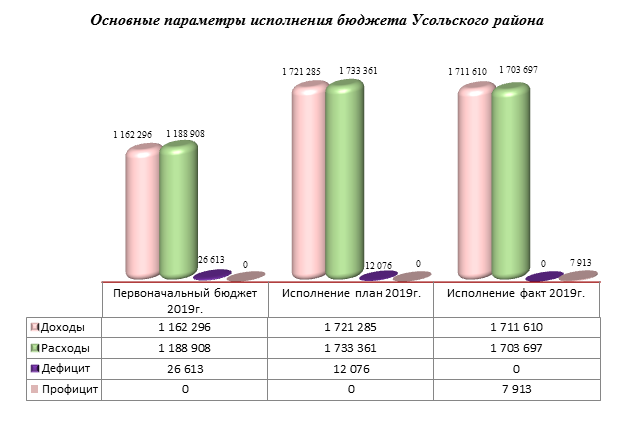 Прогноз по доходам по сравнению с первоначальной редакцией бюджета увеличился на 549 314,33 тыс. рублей или на 147,26%, за счет увеличения межбюджетных трансфертов из бюджетов других уровней на 555 340,79 тыс. рублей, собственные доходы снизились на 6 026,46 тыс. рублей.Расходы бюджета Усольского района за 2019 год по сравнению с первоначальной редакцией увеличены на 514 788,69 тыс. рублей или на 43,3%.Основные характеристики исполнения бюджета муниципального района Усольского районного муниципального образования за 2019 год и исполнение бюджета за 2018 год представлены в таблице.Тыс.рублейВ 2019 году исполнение по доходам составляет 99,44% или 1 711 609,96 тыс. рублей к уточненному бюджету. Доходы Усольского района исполнены на 9676,00 тыс. рублей меньше к уточнённому бюджету, к уровню 2018 года поступление доходов составило 129,9%.Расходы бюджета в 2019 году исполнены в сумме 1 703 697,15 тыс. рублей, что составило 98,29% к уточненной сводной бюджетной росписи, бюджетные обязательства за 2019 год не выполнены размере 29 664,54 тыс. рублей. К уровню 2018 года исполнение расходов составило 129,01%.Публичные нормативные социальные выплаты гражданам в 2019 году исполнены в сумме 28 699,91 тыс. рублей, что на 258,37 тыс. рублей или на 0,89% ниже уточненного плана (28 958,28 тыс. рублей), к исполнению 2018 года публичные нормативные социальные выплаты гражданам увеличены на 2 312,75 тыс. рублей.Последней редакцией решения Думы о бюджете от 24.12.2019 года №113 бюджет Усольского района принят с дефицитом в сумме 12 075,83 тыс. рублей, фактически по итогам 2019 года бюджет исполнен с профицитом в размере 7 912,81 тыс. рублей. Основные направления бюджетной и налоговой политики муниципального района Усольского районного муниципального образования на 2019 год и на плановый период 2020 и 2021 годов (далее – Основные направления), утверждены постановлением администрации муниципального района Усольского районного муниципального образования от 13.09.2018г. №769.Основные направления представлены в виде единого документа, что позволяет рассматривать бюджетную и налоговую политику в целом как составную часть экономической политики района. В приоритетах бюджетной и налоговой политики муниципального района сохраняется создание условий для равных финансовых возможностей оказания муниципальных услуг, повышение качества управления муниципальными финансами, проведение мониторинга качества управления муниципальными финансами, эффективное регулирование муниципального долга, совершенствование программного метода планирования, создание условий для устойчивого исполнения бюджета. В трехлетней перспективе основной целью налоговой политики является обеспечение баланса интересов Усольского района и бизнеса: муниципального образования – с точки зрения обеспечения социальных обязательств перед населением района, бизнеса – с точки зрения возможности его дальнейшего развития. Бюджетная политика определяет основные направления социально-экономического развития Усольского района в трехлетнем периоде и призвана способствовать дальнейшему росту уровня жизни населения, обеспечению долгосрочной сбалансированности и устойчивости районного бюджета. Долговая политика выстраиваться из принципа финансовой устойчивости районного бюджета, которая основана на принципах безусловного и своевременного исполнения и обслуживания принятых долговых обязательств муниципального района, а также поддержания объема муниципального долга на экономически безопасном уровне. Основные направления налоговой, бюджетной политики в целом отвечают заявленным требованиям.Дефицит (профицит) бюджета муниципального районаУсольского районного муниципального образования и источники внутреннего финансирования дефицита бюджетаГлавным администратором источников финансирования дефицита бюджета, согласно решению Думы от 25.12.2018г. №74, определен Комитет по экономике и финансам администрации муниципального района Усольского районного муниципального образования.Местный бюджет на 2019 год утвержден в первоначальной редакции (решение Думы от 25.12.2018г. №74) с дефицитом в сумме 26 612,82 тыс. рублей или 7,31%.Уточненный в окончательной редакции (решение Думы от 24.12.2019г. №113) местный бюджет на 2019 год утвержден с дефицитом в сумме 12 075,83 тыс. рублей или 3,39%.По данным годового отчета бюджет Усольского района в 2019 году исполнен с профицитом в сумме 7 912,81 тыс. рублей.Анализ исполнения по основным источникам внутреннего финансирования дефицита бюджета за 2019 год приведен в таблице.Тыс. рублейМуниципальный долг муниципального районаУсольского районного муниципального образованияПунктом 25 решения Думы о бюджете на 2019 год установлен верхний предел муниципального долга по состоянию на 1 января 2020 года в сумме 26 612,82 тыс. рублей, который снизился в течение 2019 года на 23 667,52 тыс. рублей и составил 2 945,30 тыс. рублей.В первоначальной редакции предельный объем муниципального долга на 2019 год составил 182 047,60 тыс. рублей, на конец отчетного периода утвержден в размере 177 980,78 тыс. рублей. Предельный объем, размер муниципального долга не превышает ограничений, установленных статьей 107 Бюджетного кодекса РФ (50%).В 2019 году расходы бюджета на обслуживание муниципального долга не запланированы в связи с отсутствием кредитных обязательств.Приложением №14 к решению Думы о бюджете на 2019 год (в редакции от 24.12.2019г. №113) утверждена программа муниципальных внутренних заимствований муниципального района Усольского районного муниципального образования на 2019 год.Исполнение данной программы приведено в таблице.Тыс. рублейСогласно информации Комитета по экономике и финансам кредиты из бюджета муниципального района и муниципальные гарантии в 2019 году не предоставлялись.Долговые обязательства Усольского районного муниципального образования, в соответствии с требованиями статьи 120 Бюджетного кодекса РФ, отражены в долговой книге, которую ведет Комитета по экономике и финансам АМР УРМО. Анализ остатков средств муниципального районаУсольского районного муниципального образованияСогласно данным формы 0503320 «Баланс исполнения консолидированного бюджета субъекта Российской Федерации и бюджета территориального государственного внебюджетного фонда» остаток средств на счете бюджета в органе Федерального казначейства по состоянию на 01.01.2020 года составил 17 043,34556 тыс. рублей, из них 415,06521 тыс. рублей – неиспользованные целевые средства областного бюджета.Остатки средств по межбюджетным трансфертам составили:предоставление гражданам субсидий на оплату жилых помещений и коммунальных услуг в размере 152,58191 тыс. рублей;областные государственные полномочия по хранению, комплектованию, учету и использованию архивных документов, относящихся к государственной собственности Иркутской области в размере 146,98523 тыс. рублей;областные государственные полномочия по определению персонального состава и обеспечению деятельности административных комиссий в размере 113,8508 тыс. рублей;субсидии местным бюджетам по обеспечению бесплатным двухразовым питанием обучающихся с ограниченными возможностями здоровья в муниципальных общеобразовательных организациях в Иркутской области в размере 0,00002 тыс. рублей;субвенции на осуществление отдельных областных полномочий в области противодействия коррупции в размере 0,0177 тыс. рублей;субсидии местным бюджетам на реализацию мероприятий по обеспечению жильем молодых семей в размере 0,26288 тыс. рублей;субсидии на реализацию мероприятий по обеспечению жильем молодых семей в размере 0,19612 тыс. рублей;субсидия на реализацию мероприятий перечня проектов народных инициатив в размере 0,00001 тыс. рублей;областные государственные полномочия по определению персонального состава и обеспечению деятельности районных (городских), районных в городах комиссий по делам несовершеннолетних и защите их прав в размере 1,17124 тыс. рублей;государственная поддержка отрасли культуры  в размере 0,00002 тыс. рублей.Исполнение доходов бюджета муниципального районаУсольского районного муниципального образованияБюджет района по доходам за 2019 год исполнен в сумме 1 711 609,97 тыс. рублей или 147,26% к первоначальному плану (1 162 295,64 тыс. рублей). От уточненных назначений на 2019 год (1 721 285,41 тыс. рублей) исполнение составило 99,44%. Исполнение к 2018 году увеличилось на 393 969,15 или на 129,9% (1 317 640,82 тыс. рублей).Анализ основных характеристик исполнения доходной части бюджета за 2019 год представлен в приложении 2.Структура основных параметров доходов бюджета в динамике за 2017-2019 годы представлена в диаграмме: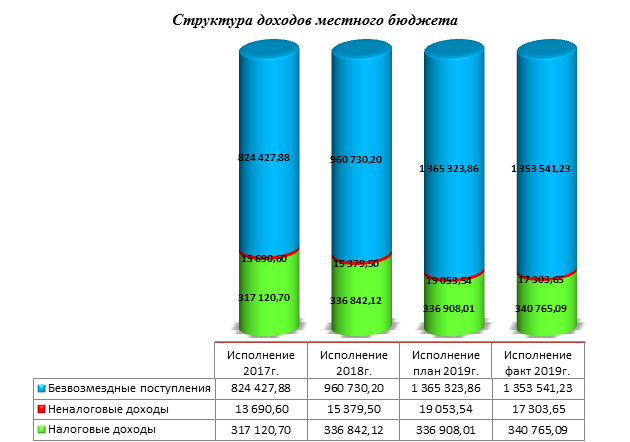 Проанализировав доходную часть бюджета Усольского района за период 2017-2019 годы, можно сделать выводы, что наибольший удельный вес в структуре доходной части местного бюджета традиционно имеет безвозмездные поступления. В 2019 году наблюдается снижение доли неналоговых доходов в общем объеме поступлений в местный бюджет, доля безвозмездных поступлений увеличилась на 6,17 процентных пункта.Структура доходов бюджета в 2019 году в сравнении с 2017-2018 годом представлена в таблице.Тыс. рублейДоля доходов бюджета Усольского района за 2019 год отражена в диаграмме: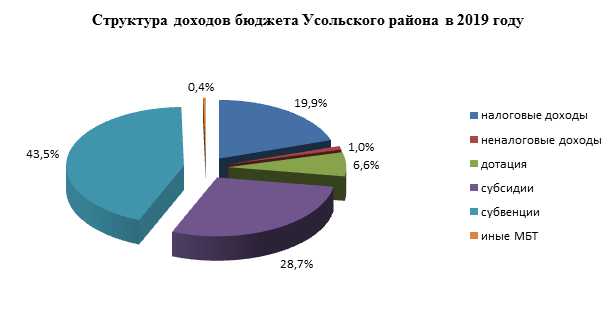 В структуре доходов бюджета Усольского района за 2019 год наибольшую долю составляют:субвенции – 43,45%;субсидии – 28,68%;налоговые доходы – 19,91%;Всего исполнение по налоговым и неналоговым доходам в 2019 году составило 358 068,74 тыс. рублей или 100,59% к уточнённому плану (355 961,55 тыс. рублей). К первоначальным бюджетным назначениям 2019 года исполнение по налоговым и неналоговым доходам составило 98,34%. Исполнение 2019 года выше исполнения 2018 года на 100,32%. Удельный вес исполненных в 2019 году налоговых и неналоговых доходов в общем объеме доходов составил 20,92%.По налоговым доходам исполнение составило 340 765,09 тыс. рублей или 101,14% к уточнённому плану (336 908,01 тыс. рублей) и 100,62% к исполнению бюджета 2018 года (338 673,01 тыс. рублей).В составе налоговых доходов основную долю составляют налоги: на доходы физических лиц в размере 308 328,65 тыс. рублей (90,48%), налоги на совокупный доход в размере 28 422,09 тыс. рублей (8,34%).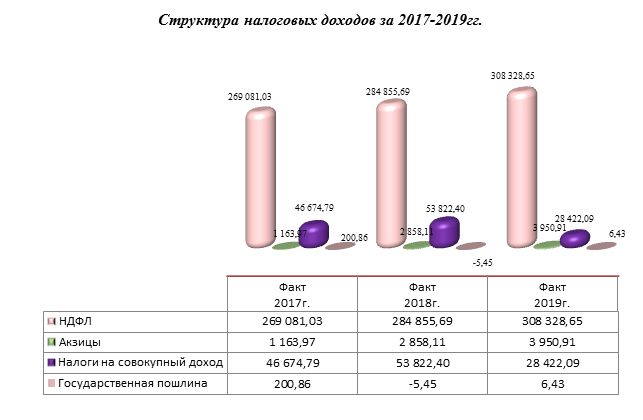 В 2018 году исполнение по налогу на доходы физических лиц составило 308 328,65 тыс. рублей, по сравнению с 2018 годом НДФЛ исполнен с увеличением на 108,24%. К уточнённому плану исполнение по налогу на доходы физических лиц увеличено на 3 802,05тыс. рублей и составило 101,25%. По сравнению с первоначальным планом (293 526,60 тыс. рублей) по данному виду дохода, исполнение составило 105,04%.Согласно пояснительной записке комитета по экономике и финансам улучшилась ситуация по наполняемости налога на доходы физических лиц за счет увеличения перечислений от крупнейших предприятий Усольского района, поступления налога от обособленных структурных подразделений организаций, ранее осуществляющих перечисление данного вида налога по месту регистрации юридического лица.В соответствии с Законом Иркутской области от 22.10.2013г. № 74-ОЗ «О межбюджетных трансфертах и нормативах отчислений доходов в местные бюджеты», Законом Иркутской области «Об областном бюджете на 2019 год и на плановый период 2020-2021 годов» были установлены дифференцированные нормативы отчислений в местные бюджеты от акцизов на автомобильный и прямогонный бензин, дизельное топливо, моторные масла для дизельных и (или) карбюраторных (инжекторных) двигателей, производимых на территории Российской Федерации, подлежащих зачислению в консолидированный бюджет Иркутской области. Для Усольского районного муниципального образования на 2019 год данный норматив составил 0,054%. Поступление в доход местного бюджета платежей по налогам на товары (работы, услуги), реализуемые на территории РФ планировалось в сумме 3 964,41 тыс. рублей. Фактически за 2019 год в бюджет поступило платежей по данному виду налогов в сумме 3 950,91 тыс. рублей (или 99,66% от уточненного плана). К исполнению 2018 года доходы увеличены на 138,24% или 1 092,80 тыс. рублей.Данные доходы, в соответствии с решением Думы МР УРМО от 26.11.2013 года №90 «О создании муниципального дорожного фонда муниципального района Усольского районного муниципального образования», являются доходами Дорожного фонда Усольского района.Поступление в доход местного бюджета платежей по налогам на совокупный доход планировалось в первоначальном бюджете в сумме 55 500,00 тыс. рублей. В течение 2019 года план по поступлениям по данным налогам был уменьшен на 27 148,50 тыс. рублей и на конец года утвержден в сумме 28 351,50 тыс. рублей. За 2019 год фактически поступило в бюджет налогов на совокупный доход в сумме 28 422,09 тыс. рублей или 100,25% от утвержденного плана. В 2019 году, в сравнении с предыдущим годом, поступление в доход местного бюджета платежей по данному виду налогов уменьшилось на 25 400,31 тыс. рублей. В разрезе налог на совокупный доход распределился следующим образом: единый сельскохозяйственный налог исполнение составляет 11 401,96 тыс. рублей или 100% от уточнённого плана 2019 года, от первоначального плана уменьшение составило 27 248,50 тыс. рублей, уменьшение связано с тем, что крупные сельскохозяйственные предприятия района зачислили больше налога в 2018 году; налог, взимаемый в связи с применением патентной системы налогообложения, зачисляемый в бюджет муниципального района выполнение плана составляет 356,62 тыс. рублей или 101,89%; единый налог на вмененный доход для отдельных видов деятельности исполнение составляет 7 686,40 тыс. рублей или 101,14%; налог взимаемый в связи с применением упрощённой системы налогообложения исполнение составляет 8 977,11 тыс. рублей или 114,29%. Поступление в доход бюджета Усольского района платежей по государственной пошлине планировалось в первоначальном бюджете в сумме 180,00 тыс. рублей. В течение 2019 года план по поступлениям по данному виду дохода был уменьшен на 114,50 тыс. рублей и на конец года был утвержден в сумме 65,5 тыс. рублей. За 2019 год поступило в бюджет платежей по государственной пошлине в сумме 63,43 тыс. рублей.Поступление неналоговых доходов в 2019 году (17 303,65 тыс. рублей) уменьшилось по сравнению с уточненным планом (19 053,54тыс. рублей) на 1 749,89 тыс. рублей. По сравнению с 2018 годом (15 379,50 тыс. рублей) исполнение увеличилось на 112,51%.Наибольший удельный вес в составе неналоговых доходов составили: доходы от оказания платных услуг (работ) и компенсации затрат государства – 36,77%; доходы от использования имущества, находящегося в государственной и муниципальной собственности – 32,82%; штрафы, санкции, возмещение ущерба – 17,66%; доходы от продажи материальных и нематериальных активов 7,67%; платежи при пользовании природными ресурсами – 4,51%.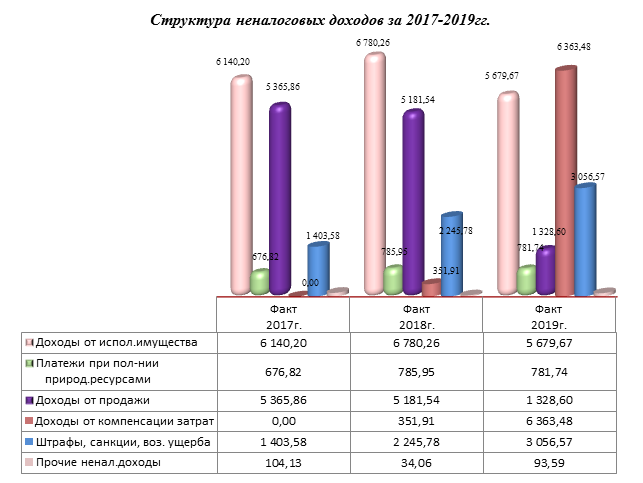 В 2018 году доходы по группе неналоговые доходы распределились следующим образом:Поступление в доход местного бюджета средств от использования имущества, находящегося в государственной и муниципальной собственности, планировалось в первоначальном бюджете в сумме 5 238,70 тыс. рублей. В течение 2019 года план по поступлениям по данному виду дохода был уменьшен на 210,00 тыс. рублей и на конец года был утвержден в сумме 5 028,70 тыс. рублей. Фактически за 2019 год в бюджет поступило данных доходов в сумме 5 679,67 тыс. рублей (или 112,95% от утвержденного плана), в том числе:доходы, получаемые в виде арендной платы иной платы за передачу в возмездное пользование государственного и муниципального имущества в сумме 4 070,16 тыс. рублей, что на 1 202,05 тыс. рублей меньше исполнения 2018 года (5 272,21 тыс. рублей). К первоначально утвержденным доходам увеличение составило 331,46 тыс. рублей;прочие поступления от использования имущества, находящегося в собственности муниципальных районов (за исключением имущества муниципальных бюджетных и автономных учреждений, а также имущества муниципальных унитарных предприятий, в том числе казенных) в сумме 1 609,51 тыс. рублей, что на 101,46 тыс. рублей больше 2018 года, от уточненного плана 2019 года по данному виду доходов исполнение больше на 59,51 тыс. рублей или на 103,84%;Платежи при пользовании природными ресурсами, исполнение составило 781,74 тыс. рублей или 125,03%. К первоначальному плану (807,23 тыс. рублей) исполнение составило 96,84%, в сравнении с 2018 годам доходы поступили меньше на 4,21 тыс. рублей.Поступление в доход местного бюджета средств от продажи материальных и нематериальных активов в 2019 году планировалось в первоначальном бюджете в сумме 3 440,00 тыс. рублей (в том числе по доходам от продажи земельных участков – 740,00 тыс. рублей). В течение финансового года план увеличен на сумму 520,00 тыс. рублей и составил на конец года  3 960,00 тыс. рублей. Фактически за 2018 год в местный бюджет поступило доходов от продажи материальных и нематериальных активов в сумме 1 328,60 тыс. рублей (или 33,55% от уточненного плана), в том числе:доходы от продажи земельных участков в сумме 963,13 тыс. рублей, выполнение планового показателя (960,00 тыс. рублей) составило 100,32%. От первоначально утвержденного плана доходы уменьшены на 2 111,40 тыс. рублей;доходы от реализации иного имущества, находящегося в собственности муниципальных районов (за исключением имущества муниципальных бюджетных и автономных учреждений, а также имущества муниципальных унитарных предприятий) в сумме 365,47 тыс. рублей, что на 2 634,53 тыс. рублей меньше уточненного планового показателя (3000,00 тыс. рублей). Согласно пояснительной записке уменьшение поступлений произошло в связи с тем, что осталось меньше пригодного имущества к реализации.Штрафы, санкции, возмещение ущерба, исполнение отражено в сумме 3 056,57 тыс. рублей или 103,6%. Увеличение к 2018 году составило 810,79 тыс. рублей. К первоначальному плану 2019 года доходы исполнены на 178%. Прочие неналоговые доходы, исполнение составило 93,59 тыс. рублей, при уточнённом плане 100 тыс. рублей. К первоначальному плану 2019 года исполнение по доходам уменьшилось на 56,41 тыс. рублей.Поступление дохода от оказания платных услуг (работ) и компенсации затрат государства в первоначальном бюджете не планировалось. В течение 2019 года план по поступлениям по данному виду дохода скорректирован в сторону увеличения и утвержден в сумме 6 389,20 тыс. рублей. Фактически за 2019 год в бюджет поступило доходов в сумме 6 363,48 тыс. рублей.За 2019 год исполнение по безвозмездным поступлениям составило 1 353 541,23 тыс. рублей или 99,14% от уточнённого плана в сумме 1 365 323,86 тыс. рублей.В структуре безвозмездных поступлений основную долю 43,45% составляют субвенции; 28,68% поступлений приходится на субсидии; 6,63% приходится на дотации; 0,36% составляют иные межбюджетные трансферты.В первоначальном бюджете объём безвозмездных поступлений был утверждён в сумме 798 200,44 тыс. рублей, что на 162 529,76 тыс. рублей меньше, чем объём безвозмездных средств, поступивших в местный бюджет в 2018 году. В течение 2019 года план по безвозмездным поступлениям был скорректирован в сторону увеличения на 563 883,36 тыс. рублей к уточнённому плану. Исполнение к первоначальному плану 2018 года составило 169,57%.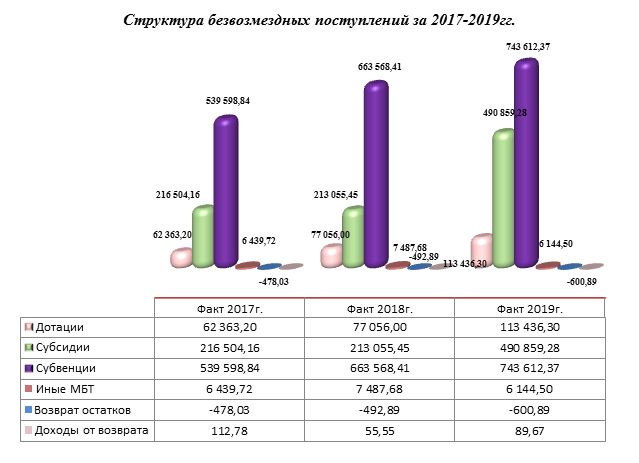 Безвозмездные поступления в 2019 году распределились следующим образом:По подгруппе доходов дотации другим бюджетам бюджетной системы РФ исполнение составляет 100% или 113 436,3 тыс. рублей. В 2018 году по данному виду доходов исполнение составляло 77 056,0 тыс. рублей, что ниже 2019 года на 36 380,30 тыс. рублей;По группе доходов субсидии исполнение составило 490 859,28 тыс. рублей или 98,14%. Исполнение к уровню 2018 года увеличилось на 277 803,83 тыс. рублей, по сравнению первоначальным планом 2019 года (111 465,10 тыс. рублей) субсидии увеличились на 379 394,18 тыс. рублей.В 2019 году наибольшую долю занимали субсидии на выравнивание уровня бюджетной обеспеченности поселений, входящих в состав муниципального района, исполнение составило 109 986,60 тыс. рублей или 100%, наименьшая сумма субсидии из областного бюджета местным бюджетам в целях софинансирования расходных обязательств муниципальных образований Иркутской области на поддержку отрасли культуры в сумме 158,43 тыс. рублей, исполнение составляет 100% .По группе доходов субвенции исполнение составило 743 612,37 тыс. рублей или 99,98% от уточнённого плана (743 731,70 тыс. рублей), к первоначальному плану исполнение составило 116,75%. К исполнению 2018 года (663 568,41 тыс. рублей), доходы исполнены на 112,06%.Наибольшую долю субвенции занимали: субвенция на обеспечение государственных гарантий прав граждан на получение общедоступного и бесплатного дошкольного, начального общего, основного общего, среднего общего образования в муниципальных общеобразовательных организациях, обеспечения дополнительного образования исполнение составило 100% или 414 562,30 тыс. рублей; субвенция на обеспечение государственных гарантий прав на получение общедоступного и бесплатного дошкольного образования в муниципальных образовательных организациях исполнение составило 283 855,90 тыс. рублей или 100%. Наименьшую долю занимают субвенция на осуществление областного государственного полномочия по определению перечня должностных лиц органов местного самоуправления, уполномоченных составлять протоколы об административных правонарушениях, предусмотренных отдельными законами Иркутской области об административной ответственности исполнение составило 100% или 0,70 тыс. рублей.Основную долю иных межбюджетных трансфертов составили - межбюджетные трансферты, передаваемые бюджетам муниципальных образований на осуществление части полномочий по решению вопросов местного значения в соответствии с заключенными соглашениями исполнение составило 100%, к первоначальному плану на 2019 год доходы увеличены на  2 2 240,56 тыс. рублей. Отклонение исполнения 2019 года от исполнения 2018 года составляет 1 343,18 тыс. рублей в сторону уменьшения.Прочие безвозмездные поступления уточненный план утвержден в размере 2 373,00тыс. рублей, исполнение по данному виду дохода отсутствует.Доходы бюджетов бюджетной системы РФ от возврата бюджетами бюджетной системы РФ и организациями остатков субсидий, субвенций и иных межбюджетных трансфертов, имеющих целевое назначение составляет 100% или 89,67 тыс. рублей.Возврат остатков субсидий, субвенций и иных межбюджетных трансфертов, имеющих целевое назначение, прошлых лет из бюджетов муниципальных районов составил 600,89 тыс. рублей или 100% от уточнённого плана. За аналогичный период 2018 года возврат остатков составлял 492,89 тыс. рублей.По результатам проверки достоверности годовой бюджетной отчетности главного администратора доходов бюджета Управления по распоряжению муниципальным имуществом АМР УРМО подготовлено заключение от 20.04.2020г. №50.Исполнение расходной части бюджетамуниципального районаУсольского районного муниципального образованияСводной бюджетной росписью на 2019 год (решение Думы от 24.12.2019г. №113) утверждены расходы в сумме 1 732 494,17 тыс. рублей. На основании приказа Комитета по экономике и финансам АМР УРМО от 30.12.2019г. №590 о/д «Об увеличении бюджетных назначений» внесены изменения в сводную бюджетную роспись 30.12.2019г. бюджетные ассигнования утверждены в размере 1 733 361,23 тыс. рублей, исполнение за 2019 год составило 1 703 697,15 тыс. рублей или 98,29%.Анализ основных характеристик исполнения расходной части бюджета муниципального района за 2019 год представлен в приложении 3 к заключению на 2 листах.Тыс.рублейПри анализе разделов наибольшее исполнение составило по разделу 1200 «Средства массовой информации» - 100%; по разделу 1400 «Межбюджетные трансферты общего характера бюджетам бюджетной системы РФ» - 99,5%, наименьший процент исполнения по разделу 0400 «Национальная экономика» 92,09%.По сравнению с 2018 годом расходы увеличены на 383 106,36 тыс. рублей или на 129,01%. Исполнение расходов функциональной структуры за последние три года представлено в таблице:Тыс.рублейКак видно из таблицы, в 2019 году наибольшую долю занимают расходы на «Образование» 72,66%, «Межбюджетные трансферты общего характера» 8,59%, «Общегосударственные вопросы» 7,29%, «Культура и кинематография» 4,39%, «Социальная политика» 3,08%.На финансирование расходов социально сферы в 2019 году приходилось 80,6% расходов бюджета (в 2018г. – 81,1%; в 2017г. – 81,2%; в 2016г. – 85,1%). При увеличении общих расходов на 29%, расходы на социальную сферу снизились по сравнению с 2018 годом на 0,5 процентных пункта.Тыс.рублейРаспределение расходов бюджета муниципального района в 2019 году по видам расходов приведено в таблице:Тыс.рублейИз представленной выше таблицы видно, что расходы бюджета в 2019 году по коду виду расходов (КВР) 110 «Расходы на выплаты персоналу казенных учреждений» исполнены в размере 25 721,08 тыс. рублей, от уточненного плана расходы исполнены на 99,74%, бюджетные ассигнования не исполнены в сумме 66,35 тыс. рублей.По КВР 120 «Расходы на выплаты персоналу государственных (муниципальных) органов» фактическое исполнение составило 96,33% или 88 222,09 тыс. рублей, расходы от уточненного плана не исполнены в размере 3 365,62 тыс. рублей.По КВР 240 «Иные закупки товаров, работ и услуг для обеспечения государственных (муниципальных) нужд» фактическое исполнение составило 72 954,32 тыс. рублей, от уточненного плана расходы не исполнены в размере 5 303,75 тыс. рублей.По КВР 310 «Публичные нормативные социальные выплаты гражданам» исполнение составило 26 859,79 тыс. рублей или 99,05%, от уточненного плана расходы уменьшены на 258,37 тыс. рублей.По КВР 320 «Социальные выплаты гражданам, кроме публичных нормативных социальных выплат» фактическое исполнение составило 2 508,81 тыс. рублей, от уточненного плана расходы исполнены на 99,57%.По КВР 330 «Публичные нормативные выплаты гражданам несоциального характера» фактическое исполнение составило 1 840,12 тыс. рублей, от уточненного плана расходы исполнены на 100%.По КВР 350 «Премии и гранты» фактическое исполнение составило 206,00 тыс. рублей, расходы исполнены на 100%.По КВР 410 «Бюджетные инвестиции» фактическое исполнение составило 232 310,42 тыс. рублей, от уточненного плана расходы уменьшены на 944,78 тыс. рублей, исполнение составило 99,59%.По КВР 510 «Дотации» фактическое исполнение составило 138 106,60 тыс. рублей или 100% от уточненного плана.По КВР 540 «Иные межбюджетные трансферты» фактическое исполнение составило 8 273,73 тыс. рублей, от уточненного плана расходы исполнены на 91,89%, неисполнение составляет 730,25 тыс. рублей.По КВР 610 «Субсидии бюджетным учреждениям» исполнение составило 1 101 485,30 тыс. рублей или 98,35%, от уточненного плана расходы уменьшены на 18 482,70 тыс. рублей. По КВР 630 «Субсидии некоммерческим организациям» фактическое исполнение составило 400,00 тыс. рублей, от уточненного плана расходы исполнены на 100%.По КВР 810 «Субсидии юридическим лицам» фактическое исполнение составило 600,00 тыс. рублей или 100% от уточненного плана.По КВР 850 «Уплата налогов, сборов и иных платежей» фактическое исполнение составило 4 208,87 тыс. рублей, от уточненного плана расходы исполнены на 99,97%.По КВР 870 «Резервные средства» расходы утверждены в сумме 500,00 тыс. рублей, исполнение по данному виду расходов отсутствует.Исполнение расходных обязательствглавными распорядителями бюджетных средствТыс.рублейРаспределение объемов расходов бюджета за 2019 год между главными распорядителями бюджетных средств приведено в диаграмме: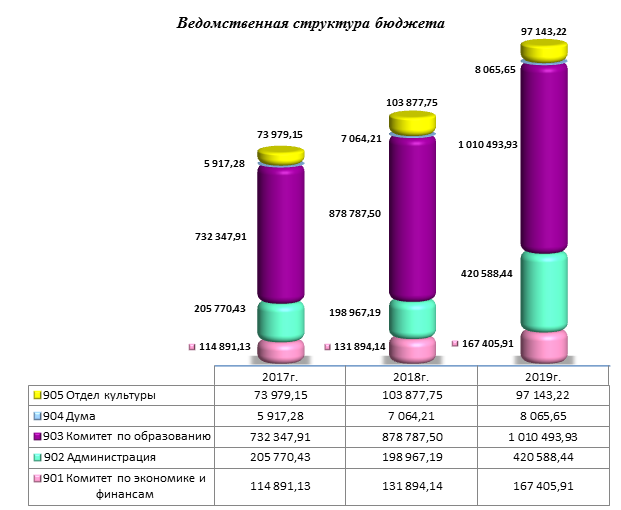 Исполнение расходных обязательств бюджета в разрезе главных распорядителей бюджетных средств муниципального района Усольского районного муниципального образования колеблется в пределах от 96,31% (ГРБС – Дума МР УРМО) до 99,15% (ГРБС – отдел культуры и молодежной политики АМР УРМО) от утвержденных бюджетных ассигнований.Наименьший процент исполнения бюджетных ассигнований сложился в Думе МР УРМО 96,31%. Бюджетные ассигнования не исполнены в сумме 308,66 тыс. рублей. Исполнение в 2019 году составляет 8 065,65 тыс. рублей, к исполнению 2018 года (7 064,21 тыс. рублей) увеличение составило 1 001,44тыс. рублей. Более подробный анализ по ГРБС представлен в заключение по результатам достоверности годовой бюджетной отчетности от 20.04.2020г. №45.В комитете по экономике и финансам АМР УРМО процент исполнения расходных обязательств сложился в размере 97,89% к уточнённым плановым назначениям в сумме 171 013,90 тыс. рублей, неисполнение составило 3 607,99 тыс. рублей. Исполнение в 2019 году составляет 167 405,91 тыс. рублей, к исполнению 2018 года (131 894,14 тыс. рублей) увеличение составило 35 511,77 тыс. рублей. Более подробный анализ по ГРБС представлен в заключение по результатам достоверности годовой бюджетной отчетности от 20.04.2020г. №46.Расходы комитета по образованию АМР УРМО исполнены в сумме 1 010 493,93 тыс. рублей или 98,27% от уточненных бюджетных назначений. Бюджетные ассигнования не исполнены в сумме 17 836,21 тыс. рублей, к исполнению 2018 года (878 787,50 тыс. рублей) увеличение составило 131 706,43 тыс. рублей. Более подробный анализ по ГРБС представлен в заключение по результатам достоверности годовой бюджетной отчетности от 20.04.2020г. №47.Администрацией муниципального района УРМО бюджетные ассигнования исполнены на 98,34% или 420 588,44 тыс. рублей, неисполнение бюджетных ассигнований составило 7 080,75 тыс. рублей, к исполнению 2018 года (198 967,19 тыс. рублей) увеличение составило 221 621,25 тыс. рублей. Более подробный анализ по ГРБС представлен в заключение по результатам достоверности годовой бюджетной отчетности от 20.04.2020г. №48.В отделе культуры и молодежной политики АМР УРМО процент исполнения сложился в размере 99,15% или 97 143,22 тыс. рублей, бюджетные ассигнования по ГРБС не исполнены в сумме 830,47 тыс. рублей, к исполнению 2018 года (103 877,75 тыс. рублей) уменьшение составило 6 734,53 тыс. рублей. Более подробный анализ по ГРБС представлен в заключение по результатам достоверности годовой бюджетной отчетности от 20.04.2020г. №49.Раздел 0100 «Общегосударственные вопросы»Расходы по разделу 0100 «Общегосударственные вопросы» составили 124 282,53 тыс. рублей или 96,69% от уточнённого плана с учетом изменений (128 541,66 тыс. рублей). Фактическое исполнение 2019 года к первоначальному плану составило 112,47%. Процент фактического исполнения 2019 года к исполнению 2018 года составляет 146,49%.Доля расходов по разделу в общих расходах бюджета составила 7,29%, что на 0,89 процентных пункта выше, чем в 2018 году.В структуре раздела наибольший удельный вес составили: расходы на функционирование местных администраций (подраздел 0104) – 46,34%; расходы на осуществление других общегосударственных вопросов (подраздел 0113) – 30,2%; расходы на обеспечение деятельности финансовых, налоговых и таможенных органов и органов финансового (финансово-бюджетного) надзора (подраздел 0106) – 18,21%; расходы на функционирование высшего должностного лица (подраздел 0102) – 2,43%; расходы на функционирование законодательных (представительных) органов (подраздел 0103) – 2,81%; расходы на судебную систему (подраздел 0105) – 0,005%.Исходя из ведомственной структуры расходов, основными главными распорядителями бюджетных средств в 2019 году выступали: администрация МР УРМО — 96 133,85 тыс. рублей (77,4%); комитет по экономике и финансам АМР УРМО — 20 252,68 тыс. рублей (16,3%); Дума МР УРМО — 7 896,0 тыс. рублей (6,4%).По подразделу 0102 «Функционирование высшего должностного лица субъекта Российской Федерации и муниципального образования» отражены расходы на денежное содержание мэра района в сумме 3019,64 тыс. рублей, исполнение составляет 100% от уточненных бюджетных назначений. К уровню 2018 года исполнение расходов составило 105,75%, что на 164,10 тыс. рублей больше утвержденных бюджетных ассигнований бюджета 2018 года.По подразделу 0103 «Функционирование законодательных (представительных) органов государственной власти и представительных органов муниципальных образований» расходы на содержание аппарата Думы и председателя Думы МР УРМО составили 3 497,55 тыс. рублей или 99,37% от утвержденных бюджетных назначений. Исполнение за 2019 год по отношению к 2018 году (3 073,79 тыс. рублей) увеличилось на 423,76 тыс. рублей или на 113,79%. Неисполнение бюджетных ассигнований за 2019 год по подразделу 0103 составило 22,25 тыс. рублей.По подразделу 0104 «Функционирование Правительства Российской Федерации, высших органов исполнительной власти субъектов Российской Федерации, местных администраций» исполнение составило 57 591,55 тыс. рублей или 98,98%, от утвержденных бюджетных назначений в сумме 58 183,60 тыс. рублей. Бюджетные ассигнования по подразделу 0104 не исполнены в сумме 592,05 тыс. рублей. Исполнение за 2019 год по отношению к 2018 году (50311,68 тыс. рублей) увеличилось на 7 279,87 тыс. рублей.По подразделу 0105 «Судебная система» бюджетные ассигнования по подразделу исполнены на 100% в сумме 6,80 тыс. рублей. Отклонение фактического исполнения 2019 года от 2018 года составило 91,29 тыс. рублей в сторону уменьшения.По подразделу 0106 «Обеспечение деятельности финансовых, налоговых и таможенных органов и органов финансового (финансово-бюджетного) надзора» расходы исполнены в объеме 22 635,91 тыс. рублей или 89,82% от утвержденных бюджетных назначений, из которых:на обеспечение деятельности Комитета по экономике и финанам АМР УРМО исполнение по расходам составило 95,48% или 18 489,05 тыс. рублей, к исполнению 2018 года (17 130,20 тыс. рублей) расходы увеличились на 1 358,85 тыс. рублей;на обеспечение деятельности Контрольно-ревизионной комиссии МР УРМО исполнение составило 93,54% или 4 146,86 тыс. рублей, к исполнению 2018 года (3 592,29 тыс. рублей) расходы увеличились на 554,57 тыс. рублей.По подразделу 0106 «Обеспечение деятельности финансовых, налоговых и таможенных органов и органов финансового (финансово-бюджетного) надзора» сложился остаток неиспользованных бюджетных ассигнований в размере 2 564,88 тыс. рублей. Исполнение к 2018 году увеличилось на 1 913,42 тыс. рублей или 109,23%.По подразделу 0111 «Резервные фонды» решением Думы муниципального района Усольского районного муниципального образования от 25.12.2018 года №74 установлен резервный фонд в размере 500,0 тыс. рублей. Резервный фонд установлен в соответствии со статьей 81 Бюджетного кодекса Российской Федерации на предупреждение и ликвидацию чрезвычайных ситуаций и последствий стихийных бедствий, что составляет 0,04% от общего объема утвержденных расходов бюджета района (1 188 908,46 тыс. рублей).Размер резервного фонда не превышает ограничений, установленных частью 3 статьи 81 Бюджетного кодекса РФ. Частью 4 статьи 81 Бюджетного кодекса Российской Федерации установлено, что средства резервных фондов местных администраций направляются на финансовое обеспечение непредвиденных расходов, в том числе на проведение аварийно-восстановительных работ и иных мероприятий, связанных с ликвидацией последствий стихийных бедствий и других чрезвычайных ситуаций.Согласно отчету об использовании бюджетных ассигнований резервного фонда муниципального района Усольского районного муниципального образования по состоянию на 01.01.2020 г. в 2019 году по разделу 0111 «Резервные фонды местных администраций» расходы не производились.По подразделу 0113 «Другие общегосударственные вопросы» исполнение по расходам составило 37 531,08 тыс. рублей или 98,48% от утвержденных бюджетных назначений. По подразделу сложился остаток неиспользованных бюджетных ассигнований в размере 579,95 тыс. рублей. Фактическое исполнение 2019 года от исполнения 2018 года увеличилось на 38 111,03 тыс. рублей.Раздел 0400 «Национальная экономика»По разделу 0400 «Национальная экономика» исполнение составило 43 131,60 тыс. рублей или 92,09% от уточнённого плана в сумме 46 834,07 тыс. рублей. Удельный вес в общем объеме расходов составляет 2,53%. Бюджетные ассигнования по разделу увеличены к первоначальному плану на 30 673,78 тыс. рублей или в 3,5 раза. Отклонение фактического исполнения 2019 года по разделу «Национальная экономика» от уточненного плана составило 3 702,46 тыс. рублей. Отклонение фактического исполнение 2019 года от 2018 года составляет 36 072,62 тыс. рублей в сторону увеличения.Исходя из ведомственной структуры расходов по разделу, главным распорядителям бюджетных средств в 2019 году являлись: администрация МР УРМО – 42 115,85 тыс. рублей (97,6%); комитет по образованию АМР УРМО – 268,76 тыс. рублей (0,6%); комитет по экономике и финансам АМР УРМО – 747,00 тыс. рублей (1,8%) .По подразделу 0405 «Сельское хозяйство и рыболовство» уточненные плановые бюджетные назначения утверждены в сумме 487,50 тыс. рублей, исполнение составило 100% субвенция на осуществление отдельных областных государственных полномочий в сфере обращения с безнадзорными собаками и кошками в Иркутской области по государственной программе «Развитие сельского хозяйства и регулирование рынков сельскохозяйственной продукции, сырья и продовольствия»; по подразделу 0409 «Дорожное хозяйство (Дорожные фонды)» уточненные плановые бюджетные назначения утверждены в сумме 41 720,38 тыс. рублей, исполнение по подразделу 0409 составило 91,16% или 38 033,25 тыс. рублей, отклонение фактического исполнение 2019 года от 2018 года составляет 3 687,13 тыс. рублей в сторону уменьшения; по подразделу 0412 «Другие вопросы в области национальной экономики» расходы произведены в сумме 4 610,86 тыс. рублей или 99,67% к плану с учетом изменений (4 626,19 тыс. рублей).Раздел 0500 «Жилищно-коммунальное хозяйство»Расходы по разделу 0500 «Жилищно-коммунальное хозяйство» составили 5 300,74 тыс. рублей или 96,02% к плану с учетом изменений (5 520,43 тыс. рублей), исполнение к первоначальному плану составило 81,67%. Доля расходов по разделу составляет 0,66%. Бюджетные ассигнования за 2019 год по разделу не исполнены в сумме 219,69 тыс. рублей. Отклонение фактического исполнение 2019 года от 2018 года составляет 871,41 тыс. рублей в сторону уменьшения.Структурно расходы по данному разделу состоят из расходов на «Жилищное хозяйство» (подраздел 0501) – 9,2% и «Коммунальное хозяйство» (подраздел 0502) – 90,8%.Исходя из ведомственной структуры расходов, основными главными распорядителями бюджетных средств в 2019 году выступали: администрация МР УРМО – 1 852,15 тыс. рублей (34,9%); комитет по образованию АМР УРМО – 2 842,81 тыс. рублей (53,6%) и отдел культуры и молодежной политики АМР УРМО – 605,78 тыс. рублей (11,4%).По подразделу 0501 «Жилищное хозяйство» исполнение составило в сумме 487,85 тыс. рублей или 99,87% от утвержденных бюджетных назначений. Бюджетные ассигнования за 2019 год по подразделу не исполнены в сумме 0,62 тыс. рублей.По подразделу 0502 «Коммунальное хозяйство» исполнение составило 4 812,89 тыс. рублей или 95,65%. По сравнению с первоначальным бюджетом (5 890,17 тыс. рублей), бюджетные ассигнования уменьшены на 1 077,28 тыс. рублей. К уровню 2018 года фактическое исполнение составило 102,5%. Бюджетные ассигнования 2019 года по подразделу 0502 не исполнены в сумме 219,07 тыс. рублей.Раздел 0600 «Охрана окружающей среды»В рамках подраздела 0605 «Другие вопросы в области охраны окружающей среды» бюджетные ассигнования предусмотрены в сумме 12 163,10 тыс. рублей по подпрограмме «Защита окружающей среды в Усольском районе» муниципальной программы «Развитие жилищно-коммунального хозяйства УРМО», исполнение по данному подразделу составило 92,33% или 11 229,59 тыс. рублей. К первоначальному плану 2019 года расходы увеличены на 10 939,59 тыс. рублей, к исполнению 2018 года бюджетные ассигнования уменьшены на 27 454,43 тыс. рублей.Раздел 0700 «Образование»Исполнение по разделу 0700 «Образование» составило 1 237 945,94 тыс. рублей или 98,54% к плану с учетом изменений (1 256 290,66 тыс. рублей). Исполнение к первоначальному плану (851 702,69 тыс. рублей) составило 145,35% и 133,58% к исполнению 2018 года (926 776,96 тыс. рублей).Удельный вес расходов по разделу в общих расходах бюджета составляет 72,66%, что на 2,48 процентных пункта выше 2018 года.Исходя из ведомственной структуры расходов, главными распорядителями бюджетных средств в 2019 году выступили: комитет по образованию АМР УРМО – 988 066,66 тыс. рублей (79,8%), отдел культуры и молодежной политики АМР УРМО – 48 940,93 тыс. рублей (4%), администрация МР УРМО – 200 881,16 тыс. рублей (16,2%), Дума МР УРМО – 31,3 тыс. рублей, Комитет по экономике и финансам АМР УРМО – 25,90 тыс. рублей.По подразделу 0701 «Дошкольное образование» произведены расходы в размере 545 475,26 тыс. рублей или 99,01% от уточненных бюджетных назначений. Бюджетные ассигнования 2019 года по подразделу не исполнены в сумме 5 439,47 тыс. рублей. Исполнение за 2019 год по отношению к 2018 году (308 647,63 тыс. рублей) увеличилось на 236 827,63 тыс. рублей.По подразделу 0702 «Общее образование» расходы исполнены на 98,15% или 541 849,72 тыс. рублей. По данному подразделу сложился остаток неиспользованных бюджетных ассигнований в размере 10 202,69 тыс. рублей. Исполнение за 2019 год по отношению к 2018 году (475 107,97 тыс. рублей) увеличилось на 66 741,75 тыс. рублей.По подразделу 0703 «Дополнительное образование детей» расходы исполнены на 98,79% или 129 157,22 тыс. рублей. По данному подразделу сложился остаток неиспользованных бюджетных ассигнований в размере 1 578,56 тыс. рублей. По подразделу 0705 «Профессиональная подготовка, переподготовка и повышение квалификации» расходы исполнены на 95,67% или 683,19 тыс. рублей. По данному подразделу сложился остаток неиспользованных бюджетных ассигнований в размере 30,90 тыс. рублей. По подразделу 0707 «Молодежная политика и оздоровление детей» произведены расходы в объеме 2 690,50 тыс. рублей или 99,75%. Исполнение за 2019 год по отношению к 2018 году (2284,72 тыс. рублей) увеличилось на 399,15 тыс. рублей.По подразделу 0709 «Другие вопросы в области образования» расходы исполнены в объеме 18 096,68 тыс. рублей или 94,34% от утвержденных бюджетных назначений. По данному подразделу сложился остаток неиспользованных бюджетных ассигнований в размере 1 086,47 тыс. рублей. Фактическое исполнение 2019 года от исполнения 2018 года уменьшился на 18 881,00 тыс. рублей.Раздел 0800 «Культура, кинематография»Расходы по разделу 0800 «Культура, кинематография» составили 74 735,28 тыс. рублей или 98,52% к плану с учетом изменений (75 856,47 тыс. рублей), исполнение к первоначальному плану (68 440,20 тыс. рублей) составило 109,2%, к исполнению 2018 года 101,39% (73 712,85 тыс. рублей). Бюджетные ассигнования не исполнены в объеме 1 121,19 тыс. рублей.Удельный вес расходов по разделу в общих расходах бюджета составил 4,39%, что на 1,19 пункта ниже, чем в 2018 году.Исходя из ведомственной структуры расходов, основным главным распорядителем бюджетных средств в 2019 году являлся отдел культуры и молодежной политики АМР УРМО – 47 553,76 тыс. рублей (63,6%); по администрации МР УРМО расходы составили – 27 181,52 тыс. рублей (36,4%).По подразделу 0801 «Культура» произведены расходы в размере 74 735,28 тыс. рублей или 98,52% утвержденных бюджетных назначений, которые были направлены: на муниципальную программу «Устойчивое развитие сельских территорий УРМО» региональный проект «Культурная среда Иркутской области» исполнение составляет 96,4% или 25 290,55 тыс. рублей от утвержденных бюджетных ассигнований в сумме 26 235,30 тыс. рублей; по муниципальной программе «Развитие культуры УРМО» исполнение составило 47 427,02 тыс. рублей или 99,83%. Погашение кредиторской задолженности составило по ГРБС администрации МРУРМО 1 890,97 тыс. рублей или 100% от плана, по ГРБС отделу культуры и молодежной политики АМР УРМО 126,75 тыс. рублей или 100% от плановых бюджетных назначений.Раздел 1000 «Социальная политика»Расходы по разделу 1000 «Социальная политика» составили 52 498,28 тыс. рублей или 99,43% от уточнённого плана с учетом изменений (52 799,45 тыс. рублей). Фактическое исполнение 2019 года к первоначальному плану составило 106,11%, к исполнению 2018 года 125,96%. Бюджетные ассигнования по разделу 1000 «Социальная политика» в 2019 году не исполнены в сумме 301,17 тыс. рублей.Удельный вес расходов по разделу в общих расходах бюджета составил 3,08%, что ниже уровня 2018 года на 0,08 процентных пункта. В структуре раздела наибольший удельный вес составили расходы на социальное обеспечение населения (подраздел 1003) – 45,97%.Исходя из ведомственной структуры расходов, основными главными распорядителями бюджетных средств в 2019 году выступали: администрация МР УРМО – 34 695,93 тыс. рублей (66,1%); комитет по образованию АМР УРМО – 17 621,26 тыс. рублей (33,6%); Дума МР УРМО – 138,33 тыс. рублей (0,3%) и отдел культуры и молодежной политики АМР УРМО – 42,75 тыс. рублей (0,1%).По подразделу 1001 «Пенсионное обеспечение» бюджетные ассигнования исполнены в размере 6 803,74 тыс. рублей или на 99,99% от уточненного плана. Расходы направлены на выплату пенсии муниципальным служащим, на выплату лицам, удостоенным звания «Почетный гражданин Усольского района». Главными распорядителями бюджетных средств по подразделу явились – администрация МР УРМО; Дума МР УРМО.По подразделу 1003 «Социальное обеспечение населения» расходы исполнены на оказание социальной поддержки отдельным категориям граждан в объеме 24 135,94 тыс. рублей или 99,35% от уточненных бюджетных назначений. Бюджетные ассигнования за 2019 год по подразделу не исполнены в сумме 158,88 тыс. рублей. Отклонение фактического исполнение 2019 года от 2018 года составляет 3 222,15 тыс. рублей в сторону увеличения.По подразделу 1004 «Охрана семьи и детства» бюджетные ассигнования исполнены в сумме 16 815,30 тыс. рублей на осуществление отдельных областных государственных полномочий по предоставлению мер социальной многодетным и малоимущим семьям, исполнение составляет 100%.По подразделу 1006 «Другие вопросы в области социальной политики» расходы составили 4 743,30 тыс. рублей при плановых показателях 4 885,16 тыс. рублей или 97,1%. Бюджетные ассигнования за 2019 год по подразделу не исполнены в сумме 141,86 тыс. рублей. Отклонение фактического исполнение 2019 года от 2018 года составляет 529,24 тыс. рублей в сторону увеличения.Раздел 1100 «Физическая культура и спорт»Расходы произведены по подразделу 1101 «Физическая культура» на общую сумму 7 960,29 тыс. рублей или 99,35% от уточненных бюджетных назначений в сумме 8 012,23 тыс. рублей. Бюджетные ассигнования не исполнены в сумме 51,94 тыс. рублей. Исполнение к 2018 году составило 27,45%, бюджетные ассигнования уменьшены на 21 042,54 тыс. рублей.Исходя из ведомственной структуры расходов, главными распорядителями бюджетных средств в 2019 году выступали: администрация МР УРМО – 6 265,83 тыс. рублей (78,7%); комитет по образованию АМР УРМО – 1 694,45 тыс. рублей (21,3%).Раздел 1200 «Средства массовой информации»Расходы по подразделу 1202 «Периодическая печать и издательства» согласно уточненному плану бюджетные ассигнования предусмотрены в сумме 232,56 тыс. рублей. Фактическое исполнение по данному подразделу составляет 100% по муниципальной программе «Обеспечение эффективности деятельности органов местного самоуправления УРМО», подпрограмма «Обеспечение деятельности органов местного самоуправления УРМО». В ведомственной структуре расходов основным главным распорядителем бюджетных средств в 2019 году являлась администрация МР УРМО.Раздел 1400 «Межбюджетные трансферты общего характерабюджетам бюджетной системы Российской Федерации»Расходы по данному разделу составили 146 380,33 тыс. рублей при уточнённом плане 147 110,58 тыс. рублей, исполнение составило 99,50%. Бюджетные ассигнования по разделу 1400 «Межбюджетные трансферты общего характера бюджетам бюджетной системы Российской Федерации» не исполнены в сумме 730,25 тыс. рублей. По сравнению с исполнением 2018 года (112 665,36 тыс. рублей) бюджетные ассигнования 2019 года исполнены больше на 33 714,97 тыс. рублей или в 29,92%. Удельный вес расходов по разделу в общих расходах бюджета составил 8,59%, что выше уровня 2018 года на 0,06 процентных пункта.По подразделу 1401 «Дотации на выравнивание бюджетной обеспеченности субъектов Российской Федерации и муниципальных образований» расходы исполнены на 100% при уточнённом плане 111 106,60 тыс. рублей, по основному мероприятию «Организация составления и исполнения бюджета муниципального района УРМО, обеспечение деятельности Комитета по экономике и финансам АМР УРМО» муниципальной программы «Обеспечение эффективности деятельности органов местного самоуправления УРМО».Первоначальным решением Думы от 25.12.2018г. №74 статьей 17 в составе расходов бюджета на 2019 год утвержден объем дотаций на выравнивание бюджетной обеспеченности поселений в сумме 52 865,30 тыс. рублей, в редакции решения Думы от 24.12.2019г. №113 в сумме 111 106,60 тыс. рублей, исполнение увеличилось в 2,1 раза от первоначального плана. Отклонение от фактического исполнения 2019 года от 2018 года составило 45 642,80 тыс. рублей в сторону увеличения. По подразделу 1402 «Иные дотации» бюджетные ассигнования исполнены в сумме 27 000,00 тыс. рублей или 100% от утвержденных бюджетных ассигнований. В 2018 году исполнение по данному разделу составляло 25 400,00 тыс. рублей. По подразделу 1403 «Прочие межбюджетные трансферты общего характера» расходы произведены в сумме 8 273,73 тыс. рублей, при плане 9 003,98 тыс. рублей, исполнение составило 91,89% в том числе:по муниципальной программе «Развитие культуры Усольского районного муниципального образования» бюджетные ассигнования исполнены в сумме 1 698,65 тыс. рублей или на 99,72% от утвержденных бюджетных назначений в сумме 1 703,37 тыс. рублей;по муниципальной программе «Развитие жилищно-коммунального хозяйства в УРМО» при уточнённом плане 1 177,80 тыс. рублей, исполнение составило 100%;по муниципальной программе «Развитие физической культуры и спорта в муниципальном районе УРМО» исполнение составляет 100% от утвержденных бюджетных назначений в размере 1 810,00 тыс. рублей;по муниципальной программе «Устойчивое развитие сельских территорий Усольского районного муниципального образования» бюджетные ассигнования исполнены на 83,18% в сумме 3 587,28 тыс. рублей.Неисполнение по подразделу 1403 «Прочие межбюджетные трансферты общего характера» составляет 730,25 тыс. рублей.Исполнение муниципальных программНа территории Усольского районного муниципального образования в 2019 году реализовывались 14 муниципальных программ (далее по тексту – муниципальные программы) согласно перечню муниципальных программ, утвержденному постановлением администрации муниципального района Усольского районного муниципального образования от 17.08.2018г. № 702.Решением Думы от 25.12.2018г. №74 «Об утверждении бюджета муниципального района Усольского районного муниципального образования на 2019 год и плановый период 2020 и 2021 годов» утверждено распределение бюджетных ассигнований на реализацию 13 муниципальных программ, финансируемых из бюджета муниципального района Усольского районного муниципального образования.В течение 2019 года в муниципальные программы вносились изменения в части объемов финансирования, корректировки целевых показателей, наименования мероприятий 63 раза.Проектом решения Думы «Об исполнении бюджета муниципального района Усольского районного муниципального образования за 2019 год» предлагается утвердить исполнение муниципальных программ в сумме 1 684 966,64 тыс. рублей, что ниже фактического плана на 29 217,16 тыс. рублей или на 1,7%.  Муниципальные программы муниципального образования разрабатываются в соответствии с Порядком принятия решений о разработке, формировании, утверждении, реализации и оценки эффективности реализации муниципальных программ муниципального района Усольского районного муниципального образования (далее - Порядок). Данный Порядок утвержден постановлением администрации муниципального района Усольского районного муниципального образования от 12.01.2017г. №3 (с последними изм. от 17.07.2019г. №708).Муниципальная программа «Развитие системы образования Усольского района» на 2017-2021 годы (КЦСР 7100000000)Утверждена постановлением администрации муниципального района Усольского районного муниципального образования от 31.10.2018г. №841. Ответственный исполнитель комитет по образованию муниципального района Усольского районного муниципального образования.Согласно отчету, о реализации муниципальной программы опубликованному на сайте администрации Усольского района, ответственным исполнителем в течение 2019 года в мероприятия программы вносились изменения шесть раз. Финансирование программы за счет всех источников финансирования в 2019 году предусмотрено в сумме 1001382,93 тыс. рублей, при плане 1003646,42 тыс. рублей, в том числе:бюджет Иркутской области  в сумме 518563,3 тыс. рублей, из них по ГП Иркутской области «Социальная поддержка населения» на 2014-2020г. по ПП «Дети Приангарья» на 2014-2020г. ОМ «Развитие системы государственной поддержки семей в связи с рождением и воспитанием детей в рамках полномочий министерства социального развития, опеки и попечительства Иркутской области»  и по ГП Иркутской области «Развитие образования» на 2014-2020г. по ПП «Дошкольное, общее и дополнительное образование» на 2014-2020г. ОМ «Оказание поддержки муниципальным образованиям Иркутской области при реализации образовательных программ»;бюджет муниципального района Усольского районного муниципального образования в сумме 597335,07 тыс. рублей.В таблице отражены мероприятия, финансирование которых предусмотрено за счет средств местного бюджета.  Тыс.рублейПо муниципальной программе «Развитие системы образования Усольского района» исполнение составило 99,8%, от утвержденных плановых бюджетных ассигнований в сумме 1003646,42 тыс. рублей. Бюджетные ассигнования по муниципальной программе не исполнены в сумме 2263,49 тыс. рублей. По сравнению с первоначальным бюджетом, ресурсное обеспечение программы увеличено на 406311,4 тыс. рублей или на 32%.По итогам 2019 года муниципальной системой образования достигнуты следующие показатели:1.Увеличение охвата детей в возрасте от 1,5 до 7 лет услугами муниципальных дошкольных образовательных организаций с 55,5% до 59,5%.2. Увеличение доли победителей и призеров муниципальных, региональных конкурсов по робототехнике от общего числа участников от общего количества участников Усольского района 54% до 60,2%.3. Увеличение доли детей в возрасте 5 - 18 лет, получающих услуги по дополнительному образованию в организациях различной организационно-правовой формы и формы собственности с 83,61% до 84,39%.4. Повышение удовлетворённости населения Усольского района качеством общего образования с 80% до 90%.Согласно отчету о реализации муниципальной программы за 2019 год опубликованному на сайте администрации МР УРМО, нереализованных или реализованных частично основных мероприятий нет. Подпрограмма «Организация и обеспечение отдыха, оздоровления и занятости детей и подростков» и подпрограмма «Развитие дошкольного образования на территории Усольского района» имеет софинансирование областного и федерального бюджетов.Для решения поставленных задач по подпрограмме «Информатизация системы образования Усольского района» запланирована реализация 6 мероприятий, из которых два выполнены в полном объеме.Мероприятие «Доступ дошкольных образовательных учреждений к сети Интернет» исполнено на 90,9% в сумме 387,3 тыс. рублей. Мероприятие «Внедрение информационных систем управления деятельностью образовательных учреждений» исполнено на 100% в сумме 44,2 тыс. рублей.  Мероприятие «Приобретение средств обучения и воспитания (вычислительная техника) для малокомплектных муниципальных образовательных учреждений» исполнено на 100% в сумме 826,4 тыс. рублей. По подпрограмме «Методическое сопровождение муниципальной системы образования» запланирована реализация восемь мероприятий, из которых три выполнены в полном объеме.Мероприятие «Организация методического сопровождения муниципальной системы образования» исполнено на 99,7% в сумме 3 602,1 тыс. рублей.  Мероприятие «Проведение диагностики учебных достижений обучающихся» исполнено на 80% в сумме 1,6 тыс. рублей.  Мероприятие «Проведение государственной итоговой аттестации: обеспечение работы пунктов первичной обработки информации и пунктов проведения экзаменов ЕГЭ, ОГЭ, ГВЭ; приобретение бланков документов об образовании и медалей «За особые успехи в учении» исполнено на 99,8% в сумме 295,7 тыс. рублей.  Мероприятие «Проведение районного конкурса профессионального мастерства «Учитель года» исполнено на 100% в сумме 30,0 тыс. рублей.  Мероприятие «Проведение районного конкурса профессионального мастерства «Воспитатель года» исполнено на 100% в сумме 30,0 тыс. рублей.  Мероприятие «Проведение конференций, форумов, фестивалей, семинаров, совещаний и т.п. для педагогических и руководящих работников системы образования» исполнено на 100% в сумме 107,1 тыс. рублей. Мероприятие «Лицензирование образовательных учреждений (госпошлины), аккредитация образовательных учреждений (госпошлины)» исполнено на 97,9% в сумме 11,8 тыс. рублей.  По подпрограмме «Обучение и воспитание одаренных детей в Усольском районе» запланирована реализация пять мероприятий, из которых два выполнены в полном объеме.Мероприятие «Проведение школьного, муниципального этапов Всероссийской олимпиады школьников и участие в региональном этапе» исполнено на 100% в сумме 10,0 тыс. рублей.  Мероприятие «Проведение мероприятий и участие школьников и воспитанников в научно-практических конференциях, фестивалях, конкурсах, турнирах, соревнованиях. Регистрация представительства Усольского района в Российской научно-социальной программе для молодежи и школьников «Шаг в будущее»» исполнено на 97,5% в сумме 418,1 тыс. рублей.  Мероприятие «Награждение учащихся-победителей и призеров научно-практических конференций, олимпиад, конкурсов, фестивалей, турниров и педагогов, подготовивших победителей и призеров научно-практических конференций, олимпиад, конкурсов, фестивалей, турниров» исполнено на 100% в сумме 5 тыс. рублей.  Мероприятие «Проведение и участие в муниципальных, региональных и всероссийских конкурсах по робототехнике» исполнено на 85,7% в сумме 12 тыс. рублей.  По подпрограмме «Организация и обеспечение отдыха, оздоровления и занятости детей и подростков» запланирована реализация четырех мероприятий, из которых три выполнены в полном объеме.Мероприятие «Подготовка образовательных учреждений к работе лагерей дневного пребывания» исполнено на 100% в сумме 3945,8 тыс. рублей.  Мероприятие «Трудоустройство несовершеннолетних, находящихся в трудной жизненной ситуации» исполнено на 100% в сумме 243,5 тыс. рублей.  Мероприятие «Организация подготовки и проведения загородного лагеря «Спортландия»» исполнено на 100% в сумме 2058,7 тыс. рублей. Мероприятие «Организация подготовки и проведения загородного лагеря «Эврика» исполнено на 98% в сумме 164,3 тыс. рублей.  По подпрограмме «Здоровое поколение» запланирована реализация пяти мероприятий, из которых два выполнены в полном объеме.Мероприятие «Проведение районной психолого-медико-педагогической комиссии (оплата проживания в гостинице, ГСМ для подвоза, приобретение канцелярских товаров; оплата услуг детского врача-психиатра, стоимость консультации врача)» исполнено на 100% в сумме 57,2 тыс. рублей. Мероприятие «Организация санитарно-бытовых условий в образовательных учреждениях; укрепление материально-технической базы ОУ; медосмотр, санминимум» исполнено на 98,7% в сумме 11070,0 тыс. рублей.  Мероприятие «Всероссийские, областные, муниципальные соревнования, спартакиады, турниры, эстафеты, гонки, турслеты (питание, награждение, оргвзносы, канцтовары, расходные материалы)» исполнено на 88,2% в сумме 238,7 тыс. рублей.  Мероприятие «Организация работы по питанию детей» исполнено на 100% в сумме 16815,3 тыс. рублей.  Мероприятие «Обеспечение бесплатным двухразовым питанием обучающихся с ограниченными возможностями здоровья» исполнено на 96,1% в сумме 3666,2 тыс. рублей.  По подпрограмме «Развитие дошкольного образования на территории Усольского района» запланирована реализация трех мероприятий, из которых одно выполнено в полном объеме.Мероприятие «Присмотр и уход за детьми в муниципальных образовательных организациях МР УРМО» исполнено на 96,4% в сумме 2138,7 тыс. рублей.  Мероприятие «Совершенствование материально-технической базы муниципальных дошкольных образовательных учреждений (приобретение мебели, мягкого инвентаря, игрового и спортивного оборудования, строительных материалов, сантехники и т.д.)» исполнено на 99,9% в сумме 5341,2 тыс. рублей.  Мероприятие «Приобретение объектов недвижимости для реализации образовательных программ» исполнено на 100% в сумме 199977,1 тыс. рублей. По подпрограмме «Бухгалтерское и экономическое сопровождение отрасли образования, оплата труда» запланирована реализация двух мероприятий, из которых 100% выполнению мероприятий нет.Мероприятие «Оплата труда, начисление на оплату труда, прочие расходы из местного бюджета по отрасли образования (оплата налогов, пеней, штрафов, неустоек)» исполнено на 99,9% в сумме 750760,9 тыс. рублей.  Наименьший результат исполнения предусмотрен по подпрограмме «Методическое сопровождение муниципальной системы образования» мероприятие «Проведение диагностики учебных достижений обучающихся» 85,8%Расхождений между проектом решения Думы МР УРМО «Об исполнении бюджета муниципального района Усольского районного муниципального образования за 2019 год» и отчетом о реализации муниципальной программы не установлено.Муниципальная программа«Развитие культуры УРМО на 2017-2021 годы» (КЦСР 7200000000)Утверждена постановлением администрации муниципального района Усольского районного муниципального образования от 13.09.2016г. №235 (в редакции от 26.12.2019г. №1252). Ответственный исполнитель отдел культуры и молодежной политики администрации муниципального района Усольского районного муниципального образования.Согласно отчету, о реализации муниципальной программы опубликованному на сайте администрации Усольского района, ответственным исполнителем в течение 2019 года в мероприятия программы вносились изменения семь раз. Финансирование программы за счет всех источников финансирования в 2019 году предусмотрено в сумме 97907,5 тыс. рублей, при плане 98708,21тыс. рублей, в том числе:федеральный бюджет в сумме 17,33 тыс. рублей;бюджет Иркутской области в сумме 2812,2 тыс. рублей по ГП Иркутской области «Развитие культуры»; бюджет муниципального района Усольского районного муниципального образования в сумме 95878,69 тыс. рублей.В таблице отражены мероприятия, финансирование которых предусмотрено за счет средств местного бюджета. Тыс.рублейПо муниципальной программе «Развитие культуры УРМО» исполнение составило 99,2%, от утвержденных плановых бюджетных ассигнований в сумме 98708,21 тыс. рублей. Бюджетные ассигнования по муниципальной программе не исполнены в сумме 800,71 тыс. рублей. С первоначальным бюджетом ресурсное обеспечение программы к уточненному плану увеличено на 15768,4 тыс. рублей или на 19%. Исполнение программы по сравнению с 2018 годом уменьшилось на 10684,51 тыс. рублей уменьшение образовалось из-за ликвидации муниципального казенного учреждения «Культура-Сервис».Для решения поставленных задач по подпрограмме «Обеспечение развития учреждений культуры» запланирована реализация 7 мероприятий, из которых одно выполнено в полном объеме.Мероприятие «Развитие системы дополнительного образования» исполнено на 99,7% в сумме 1831,7 тыс. рублей. Мероприятие «Поддержка и развитие культурно-досуговых учреждений, народного творчества, народных промыслов и ремесел» исполнено на 99,9% в сумме 1473,7 тыс. рублей. Мероприятие «Совершенствование библиотечно-информационного обслуживания» исполнено на 99,1% в сумме 710,8 тыс. рублей. Мероприятие «Улучшение условий и охраны труда, обеспечение санитарно – гигиенического режима в учреждениях культуры» исполнено на 98,1% в сумме 260,6 тыс. рублей. Мероприятие «Обеспечение пожарной безопасности в учреждениях культуры» исполнено на 97,6% в сумме 464,1 тыс. рублей. Мероприятие «Модернизация объектов культуры» исполнено на 99,9% в сумме 8824,5 тыс. рублей. Мероприятие «Обеспечение доступности услуг в сфере культуры для лиц с ограниченными возможностями» исполнено на 100% в сумме 50,0 тыс. рублей. По подпрограмме «Обеспечение финансовой поддержки для оказания муниципальных услуг (работ)» запланирована реализация 4 мероприятий, из которых выполненных в полном объеме нет.Мероприятие «Субсидии бюджетным учреждениям дополнительного образования на финансовое обеспечение муниципального задания на оказание муниципальных услуг (выполнение работ)» исполнено на 98,9% в сумме 43582,4 тыс. рублей. Мероприятие «Субсидии бюджетным учреждениям культурно-досугового типа на финансовое обеспечение муниципального задания на оказание муниципальных услуг (выполнение работ)» исполнено на 99,9% в сумме 33461,5 тыс. рублей. Мероприятие «Субсидии бюджетным учреждениям библиотечного типа на финансовое обеспечение муниципального задания на оказание муниципальных услуг (выполнение работ)» исполнено на 99,8% в сумме 7248,2 тыс. рублей. Расхождений между проектом решения Думы МР УРМО «Об исполнении бюджета муниципального района Усольского районного муниципального образования за 2019 год» и отчетом о реализации муниципальной программы не установлено.Муниципальная программа«Молодежная политика» на 2017-2021 годы (КЦСР 7300000000)Утверждена постановлением администрации муниципального района Усольского районного муниципального образования от 13.09.2016г. №236 (в редакции от 25.12.2019г. № 1246). Ответственный исполнитель отдел культуры и молодежной политики администрации муниципального района Усольского районного муниципального образования.Финансирование программы счет всех источников финансирования в 2019 году предусмотрено в сумме 3752,71 тыс. рублей при плане 3893,2 тыс. рублей в том числе:федеральный бюджет в сумме 820,2 тыс. рублей;бюджет Иркутской области в сумме 1357,93 тыс. рублей;бюджет муниципального района Усольского районного муниципального образования в сумме   1715,07 тыс. рублейТыс.рублейПо муниципальной программе «Молодежная политика» исполнение составило 96,4% в сумме 3752,71 тыс. рублей, что на 2443,38 тыс. рублей больше исполнения 2018г. Бюджетные ассигнования по муниципальной программе не исполнены в сумме 140,49 тыс. рублей. Целевые показатели подпрограмм муниципальной программы, достигнуты в полном объеме.Согласно отчету о реализации муниципальной программы опубликованному на сайте администрации Усольского района, ответственным исполнителем в течение 2019 года в мероприятия программы вносились изменения шесть раз (от 08.02.2019г. №191, от 01.03.2019г. №259, от 06.05.2019г. №446, от 03.06.2019г. №567, от 25.12.2019г. №1246, от 25.12.2019г. № 1290). Реализация Программы позволяет систематизировать работу с подростками и молодёжью в рамках реализации государственной молодёжной политики на территории Усольского района. Фактическое исполнение финансирования областного бюджета составило 1357,6 тыс. рублей, при плане 1357,9 тыс. рублей по Государственным программам Иркутской области «Молодежная политика» и «Доступное жилье». Фактическое исполнение финансирования федерального бюджета составило 820,06 тыс. рублей, при плане 820,06 тыс. рублей по подпрограмме «Обеспечение жильём молодых семей» ГП Иркутской области «Доступное жилье».  Исполнение местного бюджета составило 1575,04 тыс. рублей, при плане 1715,1 тыс. рублей.По программе запланирована реализация 4 подпрограмм, из которых не одна не выполнена в полном объеме. Молодые специалисты трудоустроились  и заключили Соглашения в меньшем количестве, чем есть потребность.Муниципальная программа«Развитие жилищно-коммунального хозяйства в УРМО на 2017-2021 годы» (КЦСР 7400000000)Утверждена постановлением администрации муниципального района Усольского районного муниципального образования от 30.09.2016г. №262 (в редакции от 26.12.2019г. № 1261). Ответственный исполнитель управление ЖКХ администрации муниципального района Усольского районного муниципального образования.Согласно отчету, о реализации муниципальной программы опубликованному на сайте администрации Усольского района, ответственным исполнителем в течение 2019 года в мероприятия программы вносились изменения шесть раз. Финансирование программы за счет всех источников финансирования в 2019 году предусмотрено в сумме 17707,78 тыс. рублей, при плане 18860,36 тыс. рублей, в том числе:бюджет Иркутской области – 10127,7 тыс. рублей;бюджет муниципального района Усольского районного муниципального образования – 7865,55 тыс. рублей.В таблице отражены мероприятия, финансирование которых предусмотрено за счет средств местного бюджета.Тыс.рублейПо муниципальной программе исполнение составило 93,89%, от утвержденных плановых бюджетных ассигнований в сумме 18860,36 тыс. рублей. Бюджетные ассигнования по муниципальной программе не исполнены в сумме 1152,57 тыс. рублей. С первоначальным бюджетом, ресурсное обеспечение программы к уточненным назначениям увеличено на 11192,7 тыс. рублей или  в 2 раза. Исполнение по муниципальной программе увеличилось на 4969,11 тыс. рублей.Целевые показатели подпрограмм муниципальной программы, достигнуты в полном объеме.Отчет о реализации муниципальной программы, согласно Порядку, опубликован на сайте администрации МР УРМО в установленные сроки. Муниципальная программа«Повышение безопасности дорожного движения на территории Усольского района на 2017-2021г.» (КЦСР 7500000000)Утверждена постановлением администрации муниципального района Усольского районного муниципального образования от 26.09.2016г. №251 (в редакции от 26.12.2019г. №1260). Ответственным исполнителем муниципальной программы является – управление жилищно-коммунального хозяйства администрации муниципального района Усольского районного муниципального образования.Согласно отчету, о реализации муниципальной программы опубликованному на сайте администрации Усольского района, ответственным исполнителем в течение 2019 года в мероприятия программы вносились изменения шесть раз.Финансирование программы предусмотрено за счет средств местного бюджета. Тыс.рублейПо муниципальной программе «Повышение безопасности дорожного движения на территории Усольского района на 2017-2021гг.» исполнение составило 38359,69 тыс. рублей или 91,16% к уточненному плану. По сравнению с первоначальным планом на 2019 год расходы увеличены на 38798,38 тыс. рублей. Значения целевых показателей и индикаторов программы выполнены без отклонений от плановых значений.	Отчет о реализации муниципальной программы, согласно Порядку, опубликован на сайте администрации МР УРМО в установленные сроки. Муниципальная программа«Профилактика правонарушений, преступлений и общественной безопасности, в том числе несовершеннолетнихв Усольском районе на 2017-2019гг.» (КЦСР 7600000000) Утверждена постановлением администрации муниципального района Усольского районного муниципального образования от 16.09.2016г. №242 (в редакции от 25.12.2019г. №1250). Ответственным исполнителем муниципальной программы является – администрация муниципального района Усольского районного муниципального образования.Согласно отчету, о реализации муниципальной программы опубликованному на сайте администрации Усольского района, ответственным исполнителем в течение 2019 года в мероприятия программы вносились изменения три раза.Тыс.рублейФинансирование программы предусмотрено за счет местного бюджета.По муниципальной программе «Профилактика правонарушений, преступлений и общественной безопасности в Усольском районе» исполнение составило 1564,92  тыс. рублей или 99,64% к уточненному плану. По сравнению с первоначальным планом на 2019 год расходы увеличены на 149,1 тыс. рублей или на 10,5%.По всем подпрограммам предусмотрен высокий процент исполнения.Контрольно-ревизионная комиссия отмечает, табличные формы отчета  не содержат итоговых суммовых показателей по программе, данный факт снижает информативность отчета.Расхождений между проектом решения Думы МР УРМО «Об исполнении бюджета муниципального района Усольского районного муниципального образования за 2019 год» и отчетом о реализации муниципальной программы не установлено.Муниципальная программа«Старшее поколение на 2017-2019 гг.» (КЦСР 77 000 00000)Утверждена постановлением администрации муниципального района Усольского районного муниципального образования от 15.09.2016г. №241(в редакции от 25.12.2019г. №1253). Ответственным исполнителем муниципальной программы является – администрация муниципального района Усольского районного муниципального образования.Согласно отчету, о реализации муниципальной программы опубликованному на сайте администрации Усольского района, ответственным исполнителем в течение 2019 года в мероприятия программы вносились изменения два раза.Тыс.рублейФинансирование программы предусмотрено за счет местного бюджета.По муниципальной программе «Старшее поколение» исполнение составило 8 753,24 тыс. рублей или 99,8%. С первоначальным бюджетом ресурсное обеспечение программы увеличено на 533,06 тыс. рублей или на 6,4%.Согласно отчету, опубликованному на сайте, мероприятия  в рамках муниципальной программы проведены в полном объеме. Наименьший показатель исполнения сложился по подпрограмме «Празднование Победы в Великой Отечественной войне».Расхождений между проектом решения Думы МР УРМО «Об исполнении бюджета муниципального района Усольского районного муниципального образования за 2019 год» и отчетом о реализации муниципальной программы не установлено.Муниципальная программа«Формирование устойчивой экономической базы» на 2017-2019гг. (КЦСР 7800000000)Утверждена постановлением администрации муниципального района Усольского районного муниципального образования от 30.09.2016г. №264 (в редакции от 25.12.2019г. №1247). Ответственный исполнитель комитет по экономике и финансам администрации муниципального района Усольского районного муниципального образования.Согласно отчету о реализации муниципальной программы опубликованному на сайте администрации Усольского района, ответственным исполнителем в течение 2019 года в мероприятия программы вносились изменения четыре раза.Тыс.рублейФинансирование по программе предусмотрено за счет средств местного бюджета, исполнение составило 4829,95 тыс. рублей или 99,7%. С первоначальным бюджетом ресурсное обеспечение программы увеличено на 2155,5 тыс. рублей или на 80,1%.Отчет о реализации муниципальной программы опубликован на сайте администрации МР УРМО. Расхождений между проектом решения Думы МР УРМО «Об исполнении бюджета муниципального района Усольского районного муниципального образования за 2019 год» и отчетом о реализации муниципальной программы не установлено.Муниципальная программа«Развитие физической культуры и спорта в муниципальном районе УРМО» на 2017-2019гг. (КЦСР 79000000000)Утверждена постановлением администрации муниципального района Усольского районного муниципального образования от 27.09.2016г. №254 (в редакции от 25.12.2019г. №1255). Ответственный исполнитель: отдел по развитию физической культуры, спорта и туризма администрации муниципального района Усольского районного муниципального образования.Согласно отчету о реализации муниципальной программы опубликованному на сайте администрации Усольского района, ответственным исполнителем в течение 2019 года в мероприятия программы вносились изменения четыре раза.Финансирование программы  за счет всех источников финансирования в 2019 году предусмотрено в сумме 4323,81 тыс. рублей при плане 4374,94 тыс. рублей.Тыс.рублейПо муниципальной программе «Развитие физической культуры и спорта в муниципальном районе УРМО» исполнение составило 4323,81 тыс. рублей или 98,83%. На момент проверки 16 апреля 2020г., в нарушение п. 6.26 Порядка «Годовой отчет о ходе реализации муниципальной программы, а также отчет за весь период реализации муниципальной программы подлежат размещению не позднее 15 марта года, следующего за отчетным годом ответственным исполнителем в сетевом издании». Отчет о реализации муниципальной программы на сайте администрации МР УРМО не опубликован. Согласно п.3.1 Порядка за данное нарушение предусмотрена дисциплинарная ответственность. «Разработка и реализация муниципальной программы осуществляется ответственным исполнителем совместно с соисполнителями, участниками муниципальной программы под руководством куратора муниципальной программы. Каждый участник данного процесса несет дисциплинарную ответственность за своевременность и качество разработки, внесения изменений и реализации муниципальной программы, а также подготовку и представление отчетности о реализации муниципальной программы в пределах своих полномочий и в соответствии с законодательством Российской Федерации». Муниципальная программа «Устойчивое развитие сельских территорий УРМО на 2014-2020гг.» (КЦСР 80000000000) Утверждена постановлением администрации муниципального района Усольского районного муниципального образования от 21.05.2014г. №698 (в редакции от 25.12.2019г. №1249). Ответственный исполнитель комитет по экономике и финансам администрации муниципального района Усольского районного муниципального образования.Согласно отчету о реализации муниципальной программы опубликованному на сайте администрации Усольского района, ответственным исполнителем в течение 2019 года в мероприятия программы вносились изменения семь раз.Финансирование программы муниципальной программы за счет всех источников финансирования в 2019 году предусмотрено в сумме 29297,83 тыс. рублей при плане 30958,11 тыс. рублей, в том числе:федеральный бюджет в сумме  16614,5тыс. рублей.бюджет Иркутской области в сумме 8452,3 тыс. рублей по ГП Иркутской области «Развитие сельского хозяйства и регулирование рынков сельхоз продукции, сырья и продовольствия» на 2014 - 2020 годы»;бюджет муниципального района Усольского районного муниципального образования  в сумме 4 221 тыс. рублей.Тыс.рублейПо муниципальной программе «Устойчивое развитие сельских территорий УРМО»  исполнение составило 29287,83 тыс. рублей или 94,6%. С первоначальным бюджетом ресурсное обеспечение программы увеличено на 2332,1 тыс. рублей или на 8,14%.Основное мероприятие «Предоставление субсидий на софинансирование расходных обязательств муниципальных образований по строительству (приобретению) жилья, предоставляемого молодым семьям и молодым специалистам по договору найма жилого помещения» не было реализовано из-за отсутствия заявителей.Наименьший процент исполнения отражен по основному мероприятию «Комплексное обустройство населенных пунктов объектами социальной и инженерной инфраструктуры» общий объем финансирования составил 2 981,2 тыс. руб., что составило 98,1% от предусмотренного объема финансирования на  приобретение и установку многофункциональной спортивной площадки в р.п. Тайтурка.Отчет о реализации муниципальной программы опубликован на сайте администрации МР УРМО в установленные сроки. Расхождений между проектом решения Думы МР УРМО «Об исполнении бюджета муниципального района Усольского районного муниципального образования за 2019 год» и отчетом о реализации муниципальной программы не установлено.Муниципальная программа«Обеспечение эффективности деятельности органов местного самоуправления УРМО на 2017-2019 годы» (КЦСР  8100000000) Утверждена постановлением администрации муниципального района Усольского районного муниципального образования от 30.09.2016г. №263 (в редакции от 25.12.2019г. №1248). Ответственный исполнитель администрация муниципального района Усольского районного муниципального образования.Согласно отчету о реализации муниципальной программы опубликованному на сайте администрации Усольского района, ответственным исполнителем в течение 2019 года в мероприятия программы вносились изменения семь раз.Финансирование программы предусмотрено за счет средств местного бюджета.Тыс.рублейПо муниципальной программе исполнение составило 280234,5 тыс. рублей или 98,6%. С первоначальным бюджетом ресурсное обеспечение программы увеличено на 78659,9 тыс. рублей или на 38,2%.Основные мероприятия и мероприятия муниципальной программы «Обеспечение эффективности деятельности органов местного самоуправления Усольского районного муниципального образования на 2017-2021 годы» реализованы в полном объеме.Экономия бюджетных средств в размере 1 935,83 тыс. рублей сформировалась по следующим мероприятиям:Финансовое обеспечение деятельности мэра МР УРМО, экономия –1,34 тыс. рублей; Финансовое и материально-техническое обеспечение деятельности администрации МР УРМО – 573,58 тыс. рублей Финансовое и материально-техническое обеспечение деятельности комитета по образованию администрации МР УРМО – 39,31 тыс. рублей; Финансовое и материально-техническое обеспечение деятельности комитета по экономике и финансам МР УРМО – 811,62 тыс. рублей;Осуществление отдельных полномочий по учету средств резервного фонда бюджета МР УРМО – 500,00 тыс. рублей, плановое финансирование не использовано в связи с отсутствием ЧС;Обслуживание муниципального долга – 3,69 тыс. рублей, мероприятие реализовано на 1,3 тыс. руб. согласно графику погашения кредитов; Сопровождение и обслуживание программного обеспечения справочно-правовых систем, «1С» – 6,29 тыс. рублей.Отчет о реализации муниципальной программы опубликован на сайте администрации муниципального района Усольского районного муниципального образования. Расхождений между проектом решения Думы МР УРМО «Об исполнении бюджета муниципального района Усольского районного муниципального образования за 2019 год» и отчетом о реализации муниципальной программы не установлено.Муниципальная программа«Развитие инфраструктуры и обеспечение комплексных мер противодействия чрезвычайным ситуациям в образовательных учреждениях Усольского района» на 2017-2019 годы (КЦСР  8200000000)Утверждена постановлением администрации муниципального района Усольского районного муниципального образования от 28.09.2016г. №259(в редакции от 26.12.2019г. №1254). Ответственный исполнитель комитет по образованию муниципального района Усольского районного муниципального образования.Согласно отчету о реализации муниципальной программы опубликованному на сайте администрации Усольского района, ответственным исполнителем в течение 2019 года в мероприятия программы вносились изменения восемь раз.Финансирование муниципальной программы за счет всех источников в 2019 году предусмотрено в сумме 196567 тыс. рублей при плане 211931,8 тыс. рублей, в том числе:бюджет Иркутской области в сумме 26 414,560 тыс. рублей.бюджет муниципального района Усольского районного муниципального образования в сумме 108 783,140 тыс. рублей.Финансирование мероприятий за счет местного бюджета указано в таблице. Тыс.рублейПо муниципальной программе «Развитие инфраструктуры и обеспечение комплексных мер противодействия чрезвычайным ситуациям в образовательных учреждениях Усольского района» на 2017-2021 годы исполнение составило 196567 тыс. рублей или 92,75%. По сравнению с первоначальным планом на 2019 год расходы увеличились на 70431,8 тыс. рублей или на 49,7%. 	Для решения поставленных задач по подпрограмме  ««Развитие инфраструктуры и обеспечение условий жизнедеятельности в образовательных учреждениях Усольского района» запланирована реализация 2 мероприятий, из которых 2 выполнены в полном объеме.Мероприятие «Модернизация объектов образования» исполнено на 94,37% в сумме  54 879,250 тыс. рублей. Мероприятие «Коммунальные услуги» исполнено на 94,67% в сумме  63 173,620 тыс. рублей. 	По подпрограмме  «Обеспечение пожарной безопасности в образовательных учреждениях Усольского района» запланирована реализация 2 мероприятий, из которых 2 выполнены в полном объеме.Мероприятие «Обеспечение противопожарной защиты зданий и сооружений образовательных учреждений и повышение квалификации по пожарной безопасности» исполнено на 100% в сумме  4 809,270 тыс. рублей. Мероприятие «Организация противопожарной пропаганды и профилактики» исполнено на 99,9% в сумме  46,000 тыс. рублей. по подпрограмме  «Обеспечение безопасности в образовательных учреждениях Усольского района от проявлений терроризма и экстремизма» запланирована реализация 2 мероприятий, из которых 2 выполнены в полном объеме.Мероприятие «Оснащение образовательных учреждений инженерно-техническими средствами охраны и организация обеспечения безопасности» исполнено на 97,7% в сумме  1 594,020 тыс. рублей. Мероприятие «Инженерно-техническое укрепление зданий, помещений и территории образовательных учреждений» исполнено на 100% в сумме  1 836,610 тыс. рублей. 	По подпрограмме  «Обеспечение безопасности в образовательных учреждениях Усольского района от проявлений терроризма и экстремизма» запланирована реализация 2 мероприятий, из которых 2 выполнены в полном объеме.Мероприятие «Оснащение образовательных учреждений инженерно-техническими средствами охраны и организация обеспечения безопасности» исполнено на 97,7% в сумме  1 594,020 тыс. рублей. 	По подпрограмме  «Обеспечение безопасности школьных перевозок детей образовательными учреждениями Усольского района» запланирована реализация 3 мероприятий, из которых 3 выполнены в полном объеме.Мероприятие «Организация системы безопасности перевозочного процесса детей» исполнено на 98,05% в сумме  302,100 тыс. рублей. Мероприятие «Обеспечение соответствия технического состояния школьных автобусов требованиям безопасности дорожного движения и укрепление материально-технической базы образовательных учреждений, осуществляющих перевозки детей» исполнено на 99,19% в сумме  5 744,120 тыс. рублей. Мероприятие «Приобретение школьных автобусов» исполнено на 100% в сумме  1 870,700 тыс. рублей. 	По подпрограмме  «Улучшение условий и охраны труда, обеспечение санитарно-гигиенического благополучия в образовательных учреждениях Усольского района» запланирована реализация 6 мероприятий, из которых 2 выполнены в полном объеме.Мероприятие «Проведение специальной оценки условий труда» исполнено на 98,05% в сумме  768,500 тыс. рублей. Мероприятие «Обучение руководителей и специалистов, уполномоченных (доверенных) лиц профсоюзных комитетов и членов комиссий по охране труда, правилам безопасности в специализированных учебных центрах» исполнено на 99,5% в сумме  173,500 тыс. рублей. Отчет о реализации муниципальной программы опубликован на сайте администрации муниципального района Усольского районного муниципального образования. При анализе отчета о реализации муниципальной программы за 2019 год опубликованного на сайте администрации МР УРМО, выявлено, что отчет заполнен с нарушением п.6.24 Порядка, отсутствуют обязательные формы, в том числе «Анализ объема финансирования муниципальной программы в отчетном периоде», «Анализ целевых показателей муниципальной программы, достигнутых в отчетном периоде». 	Отсутствие данных форм привело к невозможности проанализировать объемы плановых и фактических сумм предусмотренных проектом решения Думы МР УРМО «Об исполнении бюджета муниципального района Усольского районного муниципального образования за 2019 год».В отчете отсутствует анализ о нереализованных или реализованных частично основных мероприятий и мероприятий с указанием причин их реализации не в полном объеме, анализ факторов, повлиявших на их реализацию, анализ последствий данных фактов на реализацию муниципальной программы в целом.Согласно п.3.1 Порядка за данное нарушение предусмотрена дисциплинарная ответственность. «Разработка и реализация муниципальной программы осуществляется ответственным исполнителем совместно с соисполнителями, участниками муниципальной программы под руководством куратора муниципальной программы. Каждый участник данного процесса несет дисциплинарную ответственность за своевременность и качество разработки, внесения изменений и реализации муниципальной программы, а также подготовку и представление отчетности о реализации муниципальной программы в пределах своих полномочий и в соответствии с законодательством Российской Федерации». Муниципальная программа«Развитие туризма в муниципальном районе Усольском районном муниципальном образовании» на 2017-2021 годы (КЦСР 8300000000) Утверждена постановлением администрации муниципального района Усольского районного муниципального образования от 08.09.2016г. №230 (в редакции от 25.12.2019г. №1256). Ответственный исполнитель отдел по развитию физической культуры, спорта и туризма администрации муниципального района Усольского районного муниципального образования.Согласно отчету  о реализации муниципальной программы опубликованному на сайте администрации Усольского района, ответственным исполнителем в течение 2019 года в мероприятия программы вносились изменения один  раз.Тыс.рублейПо муниципальной программе исполнение составило 294,7 тыс. рублей или 99,7% к уточненному плану. Финансирование программы предусмотрено за счет средств местного бюджета.На момент проверки 16 апреля 2020г., в нарушение п. 6.26 Порядка «Годовой отчет о ходе реализации муниципальной программы, а также отчет за весь период реализации муниципальной программы подлежат размещению не позднее 15 марта года, следующего за отчетным годом ответственным исполнителем в сетевом издании». Отчет о реализации муниципальной программы на сайте администрации МР УРМО не опубликован. Согласно п.3.1 Порядка за данное нарушение предусмотрена дисциплинарная ответственность. «Разработка и реализация муниципальной программы осуществляется ответственным исполнителем совместно с соисполнителями, участниками муниципальной программы под руководством куратора муниципальной программы. Каждый участник данного процесса несет дисциплинарную ответственность за своевременность и качество разработки, внесения изменений и реализации муниципальной программы, а также подготовку и представление отчетности о реализации муниципальной программы в пределах своих полномочий и в соответствии с законодательством Российской Федерации». В соответствии с частью 4 статьи 264.4 Бюджетного кодекса Российской Федерации заключение Контрольно-ревизионной комиссии на годовой отчет об исполнении бюджета подготовлено с учетом данных внешней проверки бюджетной отчетности главных администраторов бюджетных средств, целями проведения которой являлось:подтверждение полноты и достоверности данных об исполнении бюджета;оценка уровня исполнения показателей, утвержденных решением Думы муниципального района Усольского районного муниципального образования за отчетный финансовый год.По результатам внешней проверки годовой бюджетной отчетности главных администраторов бюджетных средств, главных распорядителей бюджетных средств подготовлено 6 заключений Контрольно-ревизионной комиссии (заключения по результатам достоверности годовой бюджетной отчетности от 20.04.2020г. №45, от 20.04.2020г. №46, от 20.04.2020г. №47, от 20.04.2020г. №48, от 20.04.2020г. №49, от 20.04.2020г. №50).Заключения проверки достоверности годовой бюджетной отчетности направлены в адрес руководителей учреждений – главных администраторов бюджетных средств (главных распорядителей бюджетных средств) для рассмотрения.Проверка формы консолидированной бюджетной отчетности 0503317 «Отчет об исполнении консолидированного бюджета субъекта Российской Федерации и бюджета территориального государственного внебюджетного фонда» и показателей форм главных администраторов бюджетных средств, главных распорядителей бюджетных средств показала, что расхождения отсутствуют. (Приложение №1, на 2 листах).По главным распорядителям бюджетных средств Администрации АМР УРМО и Комитета по образованию АМР УРМО выявлено неэффективное использование бюджетных средств в общей сумме 1 297, 392 тыс. рублей. Согласно статье 34 Бюджетного кодекса РФ суть принципа эффективности использования бюджетных средств состоит в том, что участники бюджетного процесса должны исходить из необходимости достижения заданных результатов с использованием наименьшего объема средств. Эффективность предполагает достижение наилучшего результата с использованием определенного бюджетом объема средств. Судебные расходы не считаются заданным результатом деятельности и расходы на данные нужды следует считать неэффективными. В целях реализации полномочий установленных статьей 160.2-1. Бюджетного кодекса РФ усилить внутренний финансовый контроль.На момент проверки 16 апреля 2020г. в нарушение пункта 6.26 Порядка, Отчеты о реализации муниципальных программ «Развитие физической культуры и спорта в муниципальном районе УРМО» и «Развитие туризма УРМО» на сайте администрации МР УРМО не опубликованы. Согласно п.3.1 Порядка за данное нарушение предусмотрена дисциплинарная ответственность - «Разработка и реализация муниципальной программы осуществляется ответственным исполнителем совместно с соисполнителями, участниками муниципальной программы под руководством куратора муниципальной программы. Каждый участник данного процесса несет дисциплинарную ответственность за своевременность и качество разработки, внесения изменений и реализации муниципальной программы, а также подготовку и представление отчетности о реализации муниципальной программы в пределах своих полномочий и в соответствии с законодательством Российской Федерации».При анализе отчета о реализации муниципальной программы «Развитие инфраструктуры и обеспечение комплексных мер противодействия чрезвычайным ситуациям в образовательных учреждениях Усольского района» за 2019 год опубликованного на сайте администрации МР УРМО, выявлено, что отчет заполнен с нарушением п.6.24 Порядка, отсутствуют обязательные формы, в том числе «Анализ объема финансирования муниципальной программы в отчетном периоде», «Анализ целевых показателей муниципальной программы, достигнутых в отчетном периоде». 	Отсутствие данных форм привело к невозможности проанализировать объемы плановых и фактических сумм предусмотренных проектом решения Думы МР УРМО «Об исполнении бюджета муниципального района Усольского районного муниципального образования за 2019 год». В отчете отсутствует анализ о нереализованных или реализованных частично основных мероприятий и мероприятий с указанием причин их реализации не в полном объеме, анализ факторов, повлиявших на их реализацию, анализ последствий данных фактов на реализацию муниципальной программы в целом. Согласно п.3.1 Порядка за данное нарушение предусмотрена дисциплинарная ответственность. «Разработка и реализация муниципальной программы осуществляется ответственным исполнителем совместно с соисполнителями, участниками муниципальной программы под руководством куратора муниципальной программы. Каждый участник данного процесса несет дисциплинарную ответственность за своевременность и качество разработки, внесения изменений и реализации муниципальной программы, а также подготовку и представление отчетности о реализации муниципальной программы в пределах своих полномочий и в соответствии с законодательством Российской Федерации». В нарушение статьи 264.5. «Представление, рассмотрение и утверждение годового отчета об исполнении бюджета законодательным (представительным) органом» пояснительная записка к годовому отчету об исполнении бюджета не содержит анализ бюджетной отчетности, и сведения о выполнении государственного (муниципального) задания.При сопоставимости показателей отчета об исполнении бюджета и отчетов главных администраторов бюджетных средств методом выборочной проверки контрольных соотношений показателей форм консолидированной бюджетной отчетности и показателей форм главных администраторов бюджетных средств расхождений не обнаружено.По результатам внешней проверки консолидированная бюджетная отчетность муниципального района Усольского районного муниципального образования признана достоверной.Контрольно-ревизионная комиссия рекомендует Думе муниципального района Усольского районного муниципального образования рассмотреть проект решения Думы «Об исполнении бюджета муниципального района Усольского районного муниципального образования за 2019 год».ИнспекторКРК МР УРМО								С.Ю. Попова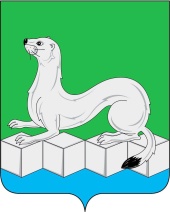 Контрольно-ревизионная комиссия муниципального районаУсольского районного муниципального образования665479, Иркутская область, Усольский район, п.Белореченский, 100тел./факс (839543) 3-60-39. Е-mail: dumakrk@inbox.ruКонтрольно-ревизионная комиссия муниципального районаУсольского районного муниципального образования665479, Иркутская область, Усольский район, п.Белореченский, 100тел./факс (839543) 3-60-39. Е-mail: dumakrk@inbox.ru___20.04.2020г.___№____71______на №___________ от_____________Председателю Думы муниципального района Усольского районного муниципального образованияГлызиной Н.Н. №п/пНаименование показателяДоходы бюджета Усольского районаРасходы бюджета Усольского районаДефицит(-) / профицит(+)(Доходы – Расходы)Первоначальный бюджет на 2019 годрешение Думы от 25.12.2018г. №741162295,641188908,46-26612,821.решение Думы от 26.02.2019г.№821350233,051386378,03-36144,98отклонение от предыдущего бюджета187937,41197469,579532,162.решение Думы от 28.05.2019г.№941604354,361639693,26-35338,90отклонение от предыдущего бюджета254121,31253315,23-806,083.решение Думы от 24.09.2019г.№1031624926,191655968,26-31042,07отклонение от предыдущего бюджета20571,8316275,00-4296,834.решение Думы от 29.10.2019г.№1081665368,361689582,92-24214,56отклонение от предыдущего бюджета40442,1733614,66-6827,515.решение Думы от 24.12.2019г. №1131720418,341732494,17-12075,83отклонение от предыдущего бюджета55049,9842911,25-12138,73отклонение последнего бюджета от первоначального бюджета 2019 года558122,70543585,71-14536,99ПоказателиРешениеДумы от25.12.2018г.№74План 2019 годаФакт2019 годаОтклонениягр.4-гр.2Отклонениягр.4-гр.3%исполнениягр.4/гр.2%исполнениягр.4/гр.312345678Доходы, в т.ч.:1162295,641721285,411711609,97549314,33-9675,44147,2699,44 - налоговые и неналоговые доходы364095,20355961,55358068,74-6026,462107,1998,34100,59 - безвозмездные поступления798200,441365323,861353541,23555340,79-11782,63169,5799,14Расходы1188908,461733361,231703697,15514788,69-29664,08143,398,29-Дефицит/+Профицит-26612,82-12075,827912,82ХХXXОсновные характеристики бюджетаУточненный бюджет 2019г    Исполнение бюджета 2019 г.Исполнение бюджета 2019 г.Исполнение бюджета 2019 г.Исполнено в 2018 годуСоотношение 2019г. к 2018г.Соотношение 2019г. к 2018г.Основные характеристики бюджетаУточненный бюджет 2019г    Сумма%исполненияОтклонение исполнения от уточ-го бюджетаИсполнено в 2018 году%СуммаОбщий объем доходов1721285,961711609,9699,44-9676,001317640,82129,90393969,14Общий объем расходов1733361,691703697,1592,29-29664,541320590,80129,01383106,35- Дефицит / +профицит-12075,837912,81хх-2949,98ххНаименованиеИсполнено за 2018 годПервоначальный план на 2019 годУточненный план 2019 годИсполнено за 2019 годИсточники внутреннего финансирования дефицита бюджета2 949,9826 612,8212 075,83-7 912,81Кредиты кредитных организаций в валюте РФ0,0026 612,822 945,300,00Получение кредитов от кредитных организаций  в валюте РФ0,0026 612,822 945,300,00Погашение кредитов от кредитных организаций в валюте РФ0,000,000,000,00Бюджетные кредиты от других бюджетов бюджетной системы РФ-2 648,000,000,000,00Получение бюджетных кредитов от других бюджетов бюджетной системы РФ в валюте РФ0,000,000,000,00Погашение бюджетных кредитов, полученных от других бюджетов бюджетной системы РФ в валюте РФ-2 648,000,000,000,00Изменение остатков средств на счетах по учету средств бюджета5 597,980,009 130,53-7 912,81Увеличение остатков средств бюджетов-1 320 456,45-1 188 908,46-1 724 230,70-1 742 216,39Уменьшение остатков средств бюджетов1 326 054,431 188 908,461 733 361,231 734 303,58Вид долгового обязательстваОбъем муниципального долга на 01.01.2019г.Объем привлечения в 2019 г.Объем погашения в 2019 г.Верхний предел долга на 01.01.2020гОбъем заимствований всего, в том числе:пер-ный бюджет0,0026 612,820,0026 612,82Объем заимствований всего, в том числе:последний бюджет0,002 945,300,002 945,30Объем заимствований всего, в том числе:% выполненияххххкредиты кредитных организацийпер-ный бюджет0,0026 612,820,0026 612,82кредиты кредитных организацийпоследний бюджет0,002 945,300,002 945,30кредиты кредитных организаций% выполненияххххбюджетные кредиты от других бюджетов бюджетной системы РФпер-ный бюджет0,000,000,000,00бюджетные кредиты от других бюджетов бюджетной системы РФпоследний бюджет0,000,000,000,00бюджетные кредиты от других бюджетов бюджетной системы РФ% выполненияххххНаименование доходовДоля доходовв 2017 году,(в %)Доля доходовв 2018 году,(в %)Доля доходовв 2019 году,(в %)Отклонениягр.4-гр.312345Налоговые и неналоговые доходы, из них:28,6427,0820,92-6,16налоговые доходы27,4525,9119,91-6неналоговые доходы1,191,161,01-0,15Безвозмездные поступления, из них:71,3672,9179,086,17дотации5,45,846,630,79субсидии18,7416,1628,6812,52субвенции46,7150,3643,45-6,91иные межбюджетные трансферты0,500,560,36-0,2прочие безвозмездные поступления0,000,000,000доходы бюджетов МР от возврата бюджетными учреждениями остатков прошлых лет0,000,000,010,01возврат остатков субсидий, субвенций и иных МБТ, имеющих целевой назначение, прошлых лет из бюджетов МР0,040,030,040,01Наименование Наименование Исполнение (план)Исполнение (факт)Отклонение%0100Общегосударственные вопросы 128 541,66124 282,53-4 259,1396,690400Национальная экономика 46 834,0743 131,61-3 702,4692,090500Жилищно-коммунальное хозяйство5 520,435 300,74-219,6996,020600Охрана окружающей среды 12 163,1011 229,59-933,5192,330700Образование1 256 290,661 237 945,94-18 344,7298,540800Культура, кинематография 75 856,4774 735,28-1 121,1998,521000Социальная политика 52 799,4552 498,28-301,1799,431100Физическая культура и спорт 8 012,237 960,29-51,9499,351200Средства массовой информации232,56232,560,001001300Обслуживание государственного и муниципального долга0,000,000,000,001400Межбюджетные трансферты общего характера бюджетам бюджетной системы РФ147 110,58146 380,33-730,2599,50ИтогоИтого1 733 361,211 703 697,15-29 664,0698,29Наименование Наименование Отчет 2017 годДоляОтчет 2018 годДоляОтчет 2019 годДоляОтклонения 2019г./2018г.Отклонения 2019г./2018г.Наименование Наименование Отчет 2017 годДоляОтчет 2018 годДоляОтчет 2019 годДоляв сумме %0100Общегосударственные вопросы 100 698,718,8984 839,376,42124 282,537,2939 443,1846,490400Национальная экономика 3 944,710,357 058,980,5343 131,612,5336 072,62увел.в 6,1 раз0500Жилищно-коммунальное хозяйство3 469,010,316 172,150,475 300,740,31-871,41-14,120600Охрана окружающей среды 5 676,420,5038 684,022,9311 229,590,66-27 454,43-70,970700Образование758 928,9866,99926 776,9670,181 237 945,9472,66311 168,9933,580800Культура, кинематография 92 983,068,2173 712,855,5874 735,284,391 022,431,391000Социальная политика37 888,943,3441 676,963,1652 498,283,0810 821,3025,961100Физическая культура и спорт 30 401,492,6829 002,832,207 960,290,47-21 042,54-72,551200Средства массовой информации0,000,000,000,00232,560,01232,56-1300Обслуживание государственного и муниципального долга10,060,001,3100,000,00-1,31-1400Межбюджетные трансферты общего характера бюджетам бюджетной системы РФ98 904,498,73112 665,368,53146 380,338,5933 714,9729,92Итого Итого 1 132 905,8100%1 320 590,80100%1 703 697,15100%383 106,3629,01Наименование Наименование Отчет
2017 годДоляОтчет
2018 годДоляОтчет
2019 годДоляНаименование Наименование Отчет
2017 годДоляОтчет
2018 годДоляОтчет
2019 годДоля0700Образование758 928,9882,5%926 776,9686,5%1 237 495,9590,1%0800Культура и кинематография92 983,0610,1%73 712,856,9%74 735,285,5%1000Социальная политика37 888,944,1%41 676,963,9%52 498,273,8%1100Физическая культура30 401,493,3%29 002,832,7%7 960,290,6%Всего социальных расходовВсего социальных расходов920 202,47100%1 071 169,60100%1 373 139,79100%Всего расходовВсего расходов1 132 905,87х1 320 590,80х1 703 697,16хДоля социальных расходов в общей сумме расходовДоля социальных расходов в общей сумме расходов81,2%х81,1%х80,6%хКВРНаименованиеИсполнение2017 годИсполнение2018 годИсполнение бюджета 2019 годаИсполнение бюджета 2019 годаОтклонения (гр.6-гр.5)Отклонения (гр.6-гр.5)КВРНаименованиеИсполнение2017 годИсполнение2018 годпланфактв суммев %12345678110Расходы на выплаты персоналу казенных учреждений25 295,4530 313,7325787,4325721,08-66,3599,74120Расходы на выплаты персоналу государственных (муниципальных) органов76 704,9381 411,3091587,7188222,09-3365,6296,332240Иные закупки товаров, работ и услуг для обеспечения государственных (муниципальных) нужд29 889,0762 831,7678258,0772954,32-5303,7593,22310Публичные нормативные социальные выплаты гражданам28 448,4824 473,5927118,1626859,79-258,3799,05320Социальные выплаты гражданам, кроме публичных нормативных социальных выплат636,091 047,592519,702508,81-10,8999,57330Публичные нормативные выплаты гражданам несоциального характера0,001 913,571840,121840,120100350Премии и гранты320,001482062060100410Бюджетные инвестиции 95 290,1460 951,12233255,20232310,42-944,7899,59510Дотации 93 151,9090 863,80138106,60138106,600100540Иные межбюджетные трансферты 5 752,5921 801,579003,988273,73-730,2591,89610Субсидии бюджетным учреждениям772 685,89942 795,401119968,031101485,33-18482,7098,35630Субсидии некоммерческим организациям0,000,00400,00400,000100730Обслуживание муниципального долга 10,061,310,000,000-810Субсидии юридическим лицам 0,001 430,00600,00600,000100830Исполнение судебных актов0,0018,000,000,000-850Уплата налогов, сборов и иных платежей382,11590,194210,264208,87-1,3999,97870Резервные средства0,000,00500,000,00-500-880Специальные расходы4 339,220,000,000,000-Всего расходы Всего расходы 1 132 905,91 320 590,91 733 361,261 703 697,16-29 664,198,29Наименование главного распорядителя бюджетных средствКод ГРБСИсполнено2017 годИсполнено2018 год2019 год2019 год2019 годНаименование главного распорядителя бюджетных средствКод ГРБСИсполнено2017 годИсполнено2018 годПлан Факт % испол.Комитет по экономике и финансам администрации муниципального района Усольского районного муниципального образования901114 891,13131 894,14171 013,90167 405,9197,89Администрация муниципального района Усольского районного муниципального образования902205 770,43198 967,19427 669,19420 588,4498,34Комитет по образованию администрации муниципального района Усольского районного муниципального образования903732 347,91878 787,501 028 330,141 010 493,9398,27Дума муниципального района Усольского районного муниципального образования9045 917,287 064,218 374,318 065,6596,31Отдел культуры и молодежной политики администрации муниципального района Усольского районного муниципального образования90573 979,15103 877,7597 973,6997 143,2299,15ИТОГО:1 132 905,911 320 590,801 733 361,231 703 697,1598,29Наименование муниципальных программПлановые бюджетные назначенияИсполнениеотклонения от плана% отклоненияНаименование муниципальных программ2019г.2019г.отклонения от плана% отклонения1.МП «Развитие образования»1003646,421001382,932263,4999,771.1.ПП «Информатизация системы образования Усольского района»1296,831257,8638,9796,991.2.ПП «Методическое сопровождение муниципальной системы образования»4090,064078,2611,899,711.3.ПП «Обучение и воспитание одаренных детей в Усольском районе»457,76445,0912,6797,231.4.ПП «Организация и обеспечение отдыха, оздоровления и занятости детей и подростков»6415,646412,283,3699,951.5.ПП «Здоровое поколение»32169,7630971,561198,296,281.6.Развитие дошкольного образования на территории Усольского района207541,67207457,0384,6499,961.7.ПП «Бухгалтерское и экономическое сопровождение отрасли образования, оплата труда»751674,7750760,84913,8699,882.МП «Развитие культуры»98708,2197907,5800,7199,192.1.ПП «Обеспечение развития учреждений культуры»13649,9313615,3634,5799,752.2.ПП «Обеспечение финансовой поддержки для оказания муниципальных услуг (работ)»85058,2984292,14766,1599,103.МП «Молодежная политика»3893,23752,71140,4996,393.1.ПП «Реализация мероприятий молодежной политики»611,5604,876,6398,923.2.ПП «Социально-экономическая поддержка молодых специалистов в муниципальных учреждениях образования и культуры Усольского районного муниципального образования и структурных подразделениях ОГБУЗ «Усольская городская больница», находящихся на территории Усольского района»639516,71122,2980,863.3.ПП «Обеспечение жильем молодых семей»2519,72508,8110,8999,573.4.ПП «Комплексные меры противодействия злоупотреблению наркотическими средствами, психотропными веществами и их незаконному обороту»123122,320,6899,454.МП «Развитие жилищно-коммунального хозяйства в Усольском районном муниципальном образовании»18860,3617707,791152,5793,894.1.ПП «Энергосбережение и повышение энергетической эффективности на территории Усольского районного муниципального образования»3877,073724,85152,2296,074.2.ПП «Защита окружающей среды в Усольском районном муниципальном образовании»12163,111229,59933,5192,334.3.ОМ «Оплата коммунальных  услуг, предоставленных администрации муниципального района Усольского районного муниципального образования»«Модернизация объектов коммунальной инфраструктуры на территории Усольского района»,«Благоустройство территорий муниципального района Усольского районного муниципального образования»2332,692265,8566,8497,105.МП «Повышение безопасности дорожного движения на территории Усольского района»42078,3838359,693718,6991,166.МП «Профилактика правонарушений, преступлений и общественной безопасности, в т.ч. несовершеннолетних, в Усольском районе»1570,571564,925,6599,646.1.ПП «Профилактика правонарушений, преступлений и общественной безопасности»50500100,006.2.ПП «Профилактика безнадзорности и правонарушений несовершеннолетних»516,26514,421,8499,646.3.ПП «Профилактика терроризма и экстремизма»1004,311000,53,8199,627.МП «Старшее поколение»8764,958753,2411,7199,877.1.ПП «Старшее поколение»110109,940,0699,957.2.ПП «Празднование Победы в Великой Отечественной войне»11098,7711,2389,797.3.ПП «Выплаты пенсий за выслугу лет гражданам, замещавшим должности муниципальной службы»8544,958544,520,4399,998.МП «Формирование устойчивой экономической базы Усольского районного муниципального образования»4845,074829,9515,1299,698.1.ПП «Поддержка и развитие малого и среднего предпринимательства в Усольском районном муниципальном образовании»6786780100,008.2.ПП «Развитие сферы потребительского рынка в Усольском районном муниципальном образовании»40400100,008.3.ПП «Совершенствование системы управления муниципальным имуществом муниципального района Усольского районного муниципального образования»3666,613662,993,6299,908.4.ПП «Развитие социального партнерства, Улучшение условий и охраны труда, обеспечение санитарно-гигиенического благополучия»460,46448,9611,597,509.МП «Развитие физической культуры и спорта в муниципальном районе Усольском районном муниципальном образовании»4374,944323,8151,1398,8310.МП «Устойчивое развитие сельских территорий Усольского районного муниципального образования»30958,1129287,831670,2894,6011.МП «Обеспечение эффективности деятельности органов местного самоуправления Усольского районного муниципального образования»284256,26280234,554021,7198,5911.1.ПП «Обеспечение деятельности органов местного самоуправления Усольского районного муниципального образования»91001,6289946,571055,0598,8411.2.ПП «Управление муниципальными финансами»161786,8158910,522876,2898,2212.МП «Развитие инфраструктуры и обеспечение комплексных мер противодействия чрезвычайным ситуациям в образовательных учреждениях Усольского района»211931,82196567,0615364,7692,7512.1.ПП «Развитие инфраструктуры и обеспечение условий жизнедеятельности в образовательных учреждениях Усольского района»190221,14176309,5413911,692,6912.2.ПП «Обеспечение пожарной безопасности в образовательных учреждениях Усольского района»6193,295729,56463,7392,5112.3.ПП «Обеспечение безопасности в образовательных учреждениях Усольского района от проявлений терроризма и экстремизма»3576,953018,99557,9684,4012.4.ПП «Обеспечение безопасности школьных перевозок детей образовательными учреждениями Усольского района»11463,2411038,01425,2396,2912.5.ПП «Улучшение условий и охраны труда, обеспечение санитарно-гигиенического благополучия в образовательных учреждениях Усольского района»477,2470,966,2498,6913.МП «Развитие туризма в муниципальном районе Усольском районном муниципальном образовании»295,5294,680,8299,72Итого за 2019 год1 714 183,791 684 966,6629217,1398,30Наименование программыИсполнено в 2018г.ИсполнениеИсполнениеОтклонение 2019г.гр.3-гр.4.%исполненияОтклонение 2019г.гр.4-гр.2(2019-2018)Наименование программыИсполнено в 2018г.План
 2019 годаФакт
 2019 годаОтклонение 2019г.гр.3-гр.4.%исполненияОтклонение 2019г.гр.4-гр.2(2019-2018)1234567Всего по МП «Развитие системы образования»827995,711003646,421001382,932263,4999,77173387,22Подпрограмма «Информатизация системы образования Усольского района» на 2017-2021 годы1 117,851296,831257,8638,9796,99140,01Подпрограмма «Методическое сопровождение муниципальной системы образования» на 2017-2021 годы4 003,894090,064078,2611,899,7174,37Подпрограмма «Обучение и воспитание одаренных детей в Усольском районе» на 2017-2021 годы453,51457,76445,0912,6797,23-8,42Подпрограмма «Организация и обеспечение отдыха, оздоровления и занятости детей и подростков»  на 2017-2021 годы4 018,956415,646412,283,3699,952393,33Подпрограмма «Здоровое поколение»  на 2017-2021 годы26 768,6032169,7630971,561198,296,284202,96Подпрограмма «Развитие дошкольного образования на территории Усольского района» на 2017-2021 годы96 598,20207541,67207457,0384,6499,96110858,83Подпрограмма «Бухгалтерское и экономическое сопровождение отрасли образования, оплата труда» на 2017-2021 годы695 034,71751674,7750760,84913,8699,8855726,13Наименование программыИсполнено в 2018г.ИсполнениеИсполнениеОтклонение 2019г.гр.3-гр.4.%исполненияОтклонение 2019г.гр.4-гр.2(2019-2018)Наименование программыИсполнено в 2018г.План  2019 годаФакт  2019 годаОтклонение 2019г.гр.3-гр.4.%исполненияОтклонение 2019г.гр.4-гр.2(2019-2018)1234567Всего по МП «Развитие культуры108592,0198708,2197907,5800,7199,19-10684,51Подпрограмма «Обеспечение развития учреждений культуры»23073,8313649,9313615,3634,5799,75-9458,47Подпрограмма «Обеспечение финансовой поддержки для оказания муниципальных услуг (работ)» 85518,1885058,2984292,14766,1599,10-1226,04Наименование программыИсполнено в 2018г.ИсполнениеИсполнениеОтклонение 2019г.гр.3-гр.4.%исполненияОтклонение 2019г.гр.4-гр.2(2019-2018)Наименование программыИсполнено в 2018г.План
 2019 годаФакт
 2019 годаОтклонение 2019г.гр.3-гр.4.%исполненияОтклонение 2019г.гр.4-гр.2(2019-2018)1234567Всего по МП:1309,333893,23752,71140,4996,392443,38Подпрограмма «Реализация мероприятий молодежной политики»148,43611,5604,876,6398,92456,44Подпрограмма «Социально - экономическая поддержка молодых специалистов в муниципальных учреждениях образования и культуры УРМО и структурных подразделениях ОГБУЗ «Усольская городская больница», 605,18639516,71122,2980,86-88,47Подпрограмма «Обеспечение жильем молодых семей» 479,922519,72508,8110,8999,572028,89Подпрограмма «Комплексные  меры противодействия злоупотреблению наркотическими средствами, психотропными веществами и их незаконному обороту»75,8123122,320,6899,4546,52Наименование программыИсполнено в 2018г.ИсполнениеИсполнениеОтклонение 2019г.гр.3-гр.4.%исполненияОтклонение 2019г.гр.4-гр.2(2019-2018)Наименование программыИсполнено в 2018г.План
 2019 годаФакт
 2019 годаОтклонение 2019г.гр.3-гр.4.%исполненияОтклонение 2019г.гр.4-гр.2(2019-2018)1234567Всего по МП:12738,6818860,3617707,791152,5793,894969,11Подпрограмма «Энергосбережение и повышение энергетической эффективности на территории УРМО»3692,673877,073724,85152,2296,0732,18Подпрограмма  «Защита окружающей среды в Усольском районном муниципальном образовании на 2017-2020 годы»1836,3312163,111229,59933,5192,339393,26Основное мероприятие «Оплата коммунальных  услуг, предоставленных администрации муниципального района Усольского районного муниципального образования»1002,991154,891088,0466,8594,2185,05Основное мероприятие: «Модернизация объектов коммунальной инфраструктуры на территории Усольского района»  5206,693003000100,00-4906,69Основное мероприятие «Благоустройство территорий муниципального района Усольского районного муниципального образования»1000877,8877,80100,00-122,2ОМ "Софинансирование работ по отлову, транспортировке и передержке безнадзорных собак и кошек на территории Усольского района (в рамках государственных полномочий)"542,5487,5487,50100,00-55Наименование программыИсполнено в 2018г.ИсполнениеИсполнениеОтклонение 2019г.гр.3-гр.4.%исполненияОтклонение 2019г.гр.4-гр.2(2019-2018)Наименование программыИсполнено в 2018г.План
 2019 годаФакт
 2019 годаОтклонение 2019г.гр.3-гр.4.%исполненияОтклонение 2019г.гр.4-гр.2(2019-2018)1234567Всего по МП:3531,5942078,3838359,693718,6991,1634828,1Основное мероприятие «Проведение комплекса мероприятий, направленных на повышение уровня знаний правил дорожного движения у детей в образовательных учреждениях»152,21358326,4431,691,2174,23Основное мероприятие«Содержание и ремонт автомобильных дорог общего пользования местного значения, в том числе дороги к садоводческим, дачным некоммерческим объединениям»2773,9641298,2137611,073687,191,0734837Основное мероприятие«Обустройство автомобильных дорог общего пользования местного значения дорожными сооружениями»605,42422,17422,170,00100,00-183,2Наименование программыИсполнено в 2018г.ИсполнениеИсполнениеОтклонение 2019г.гр.3-гр.4.%исполненияОтклонение 2019г.гр.4-гр.2(2019-2018)Наименование программыИсполнено в 2018г.План
 2019 годаФакт
 2019 годаОтклонение 2019г.гр.3-гр.4.%исполненияОтклонение 2019г.гр.4-гр.2(2019-2018)1234567Всего по МП:1193,851570,571564,925,6599,64371,07Подпрограмма «Профилактика терроризма и экстремизма в муниципальном районе УРМО5050500100,000Подпрограмма «Профилактика безнадзорности и правонарушений  несовершеннолетних304,17516,26514,421,8499,64210,25Подпрограмма «Профилактика терроризма и экстремизма в муниципальном районе УРМО839,681004,311000,53,8199,62160,82Наименование программыИсполнено в 2018г.ИсполнениеИсполнениеОтклонение 2019г.гр.3-гр.4.%исполненияОтклонение 2019г.гр.4-гр.2(2019-2018)Наименование программыИсполнено в 2018г.План
 2019 годаФакт
 2019 годаОтклонение 2019г.гр.3-гр.4.%исполненияОтклонение 2019г.гр.4-гр.2(2019-2018)1234567Всего по МП «Старшее поколение» 8131,278764,958753,2411,7199,87621,97Подпрограмма «Старшее поколение»85,8110109,940,0699,9524,14Подпрограмма «Празднование Победы в Великой Отечественной войне»89,311098,7711,2389,799,47Подпрограмма «Выплаты пенсий за выслугу лет гражданам, замещавшим должности муниципальной службы»7956,178544,958544,520,4399,99588,35Наименование программыИсполнено в 2018г.ИсполнениеИсполнениеОтклонение 2019г.гр.3-гр.4.%исполненияОтклонение 2019г.гр.4-гр.2(2019-2018)Наименование программыИсполнено в 2018г.План
 2019 годаФакт
 2019 годаОтклонение 2019г.гр.3-гр.4.%исполненияОтклонение 2019г.гр.4-гр.2(2019-2018)1234567Всего по МП «Формирование устойчивой экономической базы3465,034845,074829,9515,1299,691364,92Подпрограмма «Поддержка и развитие малого  и среднего предпринимательства  в УРМО»400,776786780100,00277,23Подпрограмма «Развитие сферы потребительского рынка Усольского районного муниципального образования»1540400100,0025Подпрограмма «Совершенствование системы управления муниципальным имуществом МР УРМО»2849,263666,613662,993,6299,90813,73Наименование программыИсполнено в 2018г.ИсполнениеИсполнениеОтклонение 2019г.гр.3-гр.4.%исполненияОтклонение 2019г.гр.4-гр.2(2019-2018)Наименование программыИсполнено в 2018г.План
 2019 годаФакт
 2019 годаОтклонение 2019г.гр.3-гр.4.%исполненияОтклонение 2019г.гр.4-гр.2(2019-2018)1234567Всего по МП «Развитие физической культуры и спорта в муниципальном районе УРМО»6299,514374,944323,8151,1398,831975,7Основное мероприятие «Вовлечение широких слоев населения в активное занятие спортом для полноценного физического и духовного развития»5958,712629,552629,550100,003329,16Основное мероприятие «Развитие детско-юношеского спорта»340,81745,391694,450,9997,08-1353,6Наименование программыИсполнено в 2018г.ИсполнениеИсполнениеОтклонение 2019г.гр.3-гр.4.%исполненияОтклонение 2019г.гр.4-гр.2(2019-2018)Наименование программыИсполнено в 2018г.План
 2019 годаФакт
 2019 годаОтклонение 2019г.гр.3-гр.4.%исполненияОтклонение 2019г.гр.4-гр.2(2019-2018)1234567Всего по МП «Устойчивое развитие сельских территорий УРМО» 22933,230958,1129287,831670,2894,606354,63Основное мероприятие "Предоставление субсидий на софинансирование расходных обязательств муниципальных образований по строительству (приобретению) жилья, предоставляемого молодым семьям и молодым специалистам по договору найма жилого помещения"»00000,000Основное мероприятие "Комплексное обустройство населенных пунктов объектами социальной и инженерной инфраструктуры"21623,230248,1128577,831670,2894,486954,63Основное мероприятие "Гранты на поддержку общественных инициатив граждан, проживающих на территории УРМО"4004004000100,000Основное мероприятие Стимулирование органов местного самоуправления поселенческого уровня по показателям эффективности их деятельности, участие и проведение мероприятий, направленных на формирование положительного облика УРМО3103103100100,000Основное мероприятие "Приобретение жилья для работников социальной сферы6000000600Наименование программыИсполнено в 2018г.ИсполнениеИсполнениеОтклонение 2019г.%исполненияОтклонение 2019г.гр.4-гр.2(2019-2018)Наименование программыИсполнено в 2018г.План
 2019 годаФакт
 2019 годаОтклонение 2019г.%исполненияОтклонение 2019г.гр.4-гр.2(2019-2018)1234567Всего по МП «Обеспечение эффективности деятельности органов местного самоуправления УРМО» на 2017-2021гг.172799,93284256,26280234,554021,7198,59107434,62Подпрограмма «Обеспечение деятельности ОМСУ УРМО»57746,9191001,6289946,571055,0598,8432199,66Подпрограмма «Управление муниципальными финансами на 2017-2020 годы»115053,02161786,8158910,522876,2898,2243857,5Наименование программыИсполнено в 2018г.ИсполнениеИсполнениеОтклонение 2019г.гр.3-гр.4.%исполненияОтклонение 2019г.гр.4-гр.2(2019-2018)Наименование программыИсполнено в 2018г.План
 2019 годаФакт
 2019 годаОтклонение 2019г.гр.3-гр.4.%исполненияОтклонение 2019г.гр.4-гр.2(2019-2018)1234567Всего по МП 108783,53211931,82196567,0615364,7692,7587783,53Подпрограмма «Развитие инфраструктуры и обеспечение условий жизнедеятельности в образовательных учреждениях Усольского района» 93409190221,14176309,5413911,692,6982900,54Подпрограмма «Обеспечение пожарной безопасности в образовательных учреждениях Усольского района» 4855,76193,295729,56463,7392,51873,86Подпрограмма «Обеспечение безопасности в образовательных учреждениях Усольского района от проявлений терроризма и экстремизма» 3430,633576,953018,99557,9684,40-411,64Подпрограмма «Обеспечение безопасности школьных перевозок детей образовательными учреждениями Усольского района» 6146,211463,2411038,01425,2396,294891,81Подпрограмма «Улучшение условий и охраны труда, обеспечение санитарно-гигиенического благополучия в образовательных учреждениях Усольского района» 942477,2470,966,2498,69-471,04Наименование программыИсполнено в     2018г.ИсполнениеИсполнениеОтклонение 2019       г.гр.3-гр.4.% исполненияОтклонение 2019г.гр.4-гр.2(2019-2018)Наименование программыИсполнено в     2018г.План
 2019 годаФакт
 2019 годаОтклонение 2019       г.гр.3-гр.4.% исполненияОтклонение 2019г.гр.4-гр.2(2019-2018)1234567Всего по МП:284,9295,5294,680,8299,729,78Основное мероприятие «Вовлечение широких слоев населения в мероприятия туристической направленности»224,9194,66193,840,8299,58-31,06Основное мероприятие «Создание новых туристских продуктов. Продвижение туристских продуктов на рынке туристских услуг»5090,8490,840100,0040,84Основное мероприятие «Разработка и продвижение сувенирной продукции мастеров Усольского района»1010100100,000Приложение 1  к заключению КРКПриложение 1  к заключению КРКПриложение 1  к заключению КРКПриложение 1  к заключению КРКПриложение 1  к заключению КРКПриложение 1  к заключению КРКСравнение показателей формы консолидированной отчетности 0503317 с показателями форм ГАБС (ГРБС) 0503127Сравнение показателей формы консолидированной отчетности 0503317 с показателями форм ГАБС (ГРБС) 0503127Сравнение показателей формы консолидированной отчетности 0503317 с показателями форм ГАБС (ГРБС) 0503127Сравнение показателей формы консолидированной отчетности 0503317 с показателями форм ГАБС (ГРБС) 0503127Сравнение показателей формы консолидированной отчетности 0503317 с показателями форм ГАБС (ГРБС) 0503127Сравнение показателей формы консолидированной отчетности 0503317 с показателями форм ГАБС (ГРБС) 0503127Сравнение показателей формы консолидированной отчетности 0503317 с показателями форм ГАБС (ГРБС) 0503127Сравнение показателей формы консолидированной отчетности 0503317 с показателями форм ГАБС (ГРБС) 0503127Сравнение показателей формы консолидированной отчетности 0503317 с показателями форм ГАБС (ГРБС) 0503127Сравнение показателей формы консолидированной отчетности 0503317 с показателями форм ГАБС (ГРБС) 0503127Сравнение показателей формы консолидированной отчетности 0503317 с показателями форм ГАБС (ГРБС) 0503127Сравнение показателей формы консолидированной отчетности 0503317 с показателями форм ГАБС (ГРБС) 0503127Сравнение показателей формы консолидированной отчетности 0503317 с показателями форм ГАБС (ГРБС) 0503127Сравнение показателей формы консолидированной отчетности 0503317 с показателями форм ГАБС (ГРБС) 0503127(тыс. рублей)(тыс. рублей)(тыс. рублей)(тыс. рублей)(тыс. рублей)(тыс. рублей)(тыс. рублей)(тыс. рублей)(тыс. рублей)(тыс. рублей)(тыс. рублей)(тыс. рублей)(тыс. рублей)(тыс. рублей)(тыс. рублей)(тыс. рублей)РазделОтчеты ГРБС
за 2019 годОтчеты ГРБС
за 2019 годОтчеты ГРБС
за 2019 годОтчеты ГРБС
за 2019 годОтчеты ГРБС
за 2019 годКонсолидированный 
бюджетный отчет 2019 годКонсолидированный 
бюджетный отчет 2019 годОтклонениеОтклонениеРазделУтвержденные бюджетные назначенияУтвержденные бюджетные назначенияИсполненоДоля в общих расходах по разделуДоля в общих расходах по разделуОтчет по поступлениям и выбытиям 
(ф.0503151)Отчет по поступлениям и выбытиям 
(ф.0503151)Отклонение между
 ф.0503151 ф.0503127 Утвержденные бюджетные назначенияИсполненоУтвержденные бюджетные назначенияИсполнено12334556678910=8-311=9-401Общегосударственные вопросы128 541,67128 541,67124 282,55100,0%100,0%124 282,54124 282,540,0128 541,67124 282,540,000,00Администрация МР УРМО97 242,1797 242,1796 133,8577,4%77,4%96 133,8596 133,850,0Комитет по экономике и финанcам АМР УРМО23 094,8223 094,8220 252,6816,3%16,3%20 252,6820 252,680,0Дума МР УРМО8 204,678 204,677 896,026,4%6,4%7 896,027 896,020,004Национальная экономика46 834,0846 834,0843 131,60100,0%100,0%43 131,6043 131,600,046 834,0843 131,600,000,00Администрация МР УРМО45 805,9845 805,9842 115,8597,6%97,6%42 115,8542 115,850,0Комитет по образованию АМР УРМО269,60269,60268,760,6%0,6%268,76268,760,0Комитет по экономике и финансам АМР УРМО758,50758,50747,001,8%1,8%747,00747,000,005Жилищно-коммунальное хозяйство5 520,435 520,435 300,74100,0%100,0%5 300,745 300,740,05 520,435 300,740,000,00Администрация МР УРМО2 069,632 069,631 852,1534,9%34,9%1 852,151 852,150,0Комитет по образованию АМР УРМО2 842,812 842,812 842,8153,6%53,6%2 842,812 842,810,0Отдел культуры и молодежной политики АМР УРМО608,00608,00605,7811,4%11,4%605,78605,780,006Охрана окружающей среды12 163,1012 163,1011 229,59100,0%100,0%11 229,5911 229,590,012 163,1011 229,590,000,00Администрация МР УРМО12 163,1012 163,1011 229,59100,0%100,0%11 229,5911 229,590,007Образование1 256 290,661 256 290,661 237 945,95100,0%100,0%1 237 945,951 237 945,950,01 256 290,661 237 945,950,000,00Комитет по образованию АМР УРМО1 005 761,051 005 761,05988 066,6679,8%79,8%988 066,66988 066,660,0Администрация МР УРМО  200 887,79200 887,79200 881,1616,2%16,2%200 881,16200 881,160,0Комитет по экономике и финанcам АМР УРМО50,0050,0025,900,0%0,0%25,9025,900,0Дума МР УРМО31,3031,3031,300,0%0,0%31,3031,300,0Отдел культуры и молодежной политики АМР УРМО49 560,5249 560,5248 940,934,0%4,0%48 940,9348 940,930,008Культура,  кинематография75 856,4775 856,4774 735,28100,0%100,0%74 735,2874 735,280,075 856,4774 735,280,000,00Администрация МР УРМО28 126,3028 126,3027 181,5236,4%36,4%27 181,5227 181,520,0Отдел культуры и молодежной политики АМР УРМО47 730,1747 730,1747 553,7663,6%63,6%47 553,7647 553,760,010Социальная политика52 799,4452 799,4452 498,27100,0%100,0%52 498,2752 498,270,052 799,4452 498,270,000,00Администрация МР УРМО34 874,8134 874,8134 695,9366,1%66,1%34 695,9334 695,930,0Дума МР УРМО138,33138,33138,330,3%0,3%138,33138,330,0Комитет по образованию АМР УРМО17 711,3017 711,3017 621,2633,6%33,6%17 621,2617 621,260,0Отдел культуры и молодежной политики АМР УРМО75,0075,0042,750,1%0,1%42,7542,750,011Физическая культура и спорт8 012,238 012,237 960,29100,0%100,0%7 960,297 960,290,08 012,237 960,290,000,00Администрация МР УРМО6 266,856 266,856 265,8378,7%78,7%6 265,86 265,80,0Комитет по образованию АМР УРМО1 745,391 745,391 694,4521,3%21,3%1 694,51 694,50,012Средства массовой информации232,56232,56232,56100,0%100,0%232,6232,60,0232,56232,560,000,00Администрация МР УРМО232,56232,56232,56100,0%100,0%232,6232,60,014Межбюджетные трансферты общего характера147 110,58147 110,58146 380,33100,0%100,0%146 380,33146 380,330,0147 110,58146 380,330,000,00Комитет по экономике и финанcам АМР УРМО147 110,58147 110,58146 380,33100,0%100,0%146 380,3146 380,30,0Всего расходов 1 733 361,221 733 361,221 703 697,161 703 697,151 703 697,150,001 733 361,231 703 697,160,000,00Приложение 2 к заключению КРКПриложение 2 к заключению КРКПриложение 2 к заключению КРКПриложение 2 к заключению КРКПриложение 2 к заключению КРКПриложение 2 к заключению КРКПриложение 2 к заключению КРКПриложение 2 к заключению КРКПриложение 2 к заключению КРКПриложение 2 к заключению КРКПриложение 2 к заключению КРКПриложение 2 к заключению КРКПриложение 2 к заключению КРКПриложение 2 к заключению КРКПриложение 2 к заключению КРКПриложение 2 к заключению КРКАнализ основных характеристик исполнения доходной части за 2019 годАнализ основных характеристик исполнения доходной части за 2019 годАнализ основных характеристик исполнения доходной части за 2019 годАнализ основных характеристик исполнения доходной части за 2019 годАнализ основных характеристик исполнения доходной части за 2019 годАнализ основных характеристик исполнения доходной части за 2019 годАнализ основных характеристик исполнения доходной части за 2019 годАнализ основных характеристик исполнения доходной части за 2019 годАнализ основных характеристик исполнения доходной части за 2019 годАнализ основных характеристик исполнения доходной части за 2019 годАнализ основных характеристик исполнения доходной части за 2019 годАнализ основных характеристик исполнения доходной части за 2019 годАнализ основных характеристик исполнения доходной части за 2019 год(тыс. рублей)(тыс. рублей)(тыс. рублей)(тыс. рублей)(тыс. рублей)(тыс. рублей)(тыс. рублей)(тыс. рублей)(тыс. рублей)(тыс. рублей)(тыс. рублей)(тыс. рублей)(тыс. рублей)(тыс. рублей)(тыс. рублей)(тыс. рублей)Наименование показателяПерв-ный план (решение Думы от 25.12.18 №74)Перв-ный план (решение Думы от 25.12.18 №74)Утвержденный план 
(решение Думы от 24.12.19.№113)Общий объем изменений плана 
за 2019 годУточненный план 
на 2019 год 
 (годовой отчет)Отклонение  уточненного плана  от утвержден. (решение Думы от 24.12.19 №113)Исполнение за 2019 год (годовой отчет)Отклонение исполнения  за 2019 год от уточненного плана% испол-нения  в 2019 году%  испол-нения к первоначаль-ному плану 2019 годаУточненный план за 2018 год
 (решение Думы от 28.05.19 №95)Исполнение за 2018 год (решение Думы от 28.05.19 №95)% испол-нения  в 2018 годуОтклонение исполнения 2019г. от исполнения 2018г.% испол-нения 2019 года к 2018 годуДоходы всего1 162 295,641 162 295,641 720 418,35558 122,711 721 285,41867,061 711 609,97-9 675,4499,44%147,26%1 404 105,591 317 640,8293,84%393 969,15129,90%Налоговые и неналоговые доходы364 095,20364 095,20355 961,55-8 133,65355 961,550,00358 068,742 107,19100,59%98,34%354 016,39356 910,62100,82%1 158,12100,32%Удельный вес в общих доходах31,33%31,33%20,69%20,68%20,92%25,21%27,09%Налоговые доходы349 206,60349 206,60332 943,60-16 263,00336 908,010,00340 765,093 870,58101,14%97,58%336 842,12338 673,01100,54%-1 858,83100,62%Удельный вес в общих доходах30,04%30,04%19,35%19,57%19,91%23,99%25,70%Налог на доходы физических лиц293 526,60293 526,60304 526,6011 000,00304 526,600,00308 328,653 802,05101,25%105,04%282 237,12284 855,69100,93%23 472,96108,24%Налоги на товары (работы, услуги), реализуемые на территории РФ3 535,893 535,893 964,41428,523 964,410,003 950,91-13,5099,66%111,74%2 823,032 858,11101,24%1 092,80138,24%Налоги на совокупный доход55 500,0055 500,0028 351,50-27 148,5028 351,500,0028 422,0970,59100,25%51,21%54 550,0053 822,4098,67%-25 400,3152,81%Налог, взимаемый в связи с применением упрощенной системы налогообложения9 000,009 000,009 000,000,009 000,000,008 977,11-22,8999,75%99,75%8 300,007 854,8394,64%1 122,28114,29%Единый налог на вмененный доход для отдельных видов деятельности7 500,007 500,007 600,00100,007 600,000,007 686,4086,40101,14%102,49%7 500,007 229,5496,39%456,86106,32%Единый сельскохозяйственный налог38 650,0038 650,0011 401,50-27 248,5011 401,500,0011 401,960,46100,00%29,50%38 450,0038 452,09100,01%-27 050,1329,65%Налог, взимаемый в связи с применением патентной системы налогообложения, зачисляемый в бюджеты муниципальных районов350,00350,00350,000,00350,000,00356,626,62101,89%101,89%300,00285,9495,31%70,68124,72%Государственная пошлина180,00180,0065,50-114,5065,500,0063,43-2,0796,84%35,24%55,00-5,45-9,91%68,88-1163,85%Государственная пошлина по делам, рассматриваемым в  судах общей юрисдикции, мировыми судьями (за исключением госпошлины по делам, рассматриваемым Верховным Судом РФ150,00150,005,50-144,505,500,003,43-2,0762,36%2,29%50,00-10,45-20,90%13,88-32,82%Государственная пошлина за государственную регистрацию, а также за совершение прочих юридически значимых действий 30,0030,0060,0030,0060,000,0060,000,00100,00%200,00%5,005,00100,00%55,001200,00%Задолженность по отмененным налогам, сборам и иным обязательным платежам 0,000,000,000,000,000,000,010,01#ДЕЛ/0!#ДЕЛ/0!0,000,37#ДЕЛ/0!-0,362,70%Неналоговые доходы11 352,7111 352,7119 053,547 700,8319 053,540,0017 303,65-1 749,8990,82%152,42%14 351,2415 379,50107,16%1 924,15112,51%Удельный вес в общих доходах0,98%0,98%1,11%1,11%1,01%1,02%1,17%Доходы от использования имущества, находящегося в государственной и муниципальной собственности5 238,705 238,705 028,70-210,005 028,700,005 679,67650,97112,95%108,42%6 500,206 780,26104,31%-1 100,5983,77%Доходы, получаемые в виде арендной либо иной платы за передачу в возмездное пользование государственного и муниципального имущества (за исключением имущества бюджетных и автономных учреждений, а также имущества государственных и муниципальных унитарных предприятий, в том числе казенных)2 500,002 500,002 240,00-260,002 240,000,002 641,15401,150,00%0,00%4 100,004 075,1999,39%-1 434,0464,81%Доходы, получаемые в виде арендной либо иной платы за передачу в возмездное пользование государственного и муниципального имущества (за исключением имущества бюджетных и автономных учреждений, а также имущества государственных и муниципальных унитарных предприятий, в том числе казенных)1 238,701 238,701 238,700,001 238,700,001 429,01190,31115,36%115,36%950,201 197,02125,98%231,99119,38%Прочие доходы от использования имущества и прав, находящегося в государственной и муниципальной собственности (за исключением имущества муниципальных бюджетных и автономных учреждений, а также имущества муниципальных унитарных предприятий, в том числе казенных)1 500,001 500,001 550,0050,001 550,000,001 609,5159,51103,84%107,30%1 450,001 508,05104,00%101,46106,73%Доходы от оказания платных услуг (работ) и компенсации затрат государства 0,000,006 389,206 389,206 389,200,006 363,48-25,7299,60%#ДЕЛ/0!292,01351,91120,51%-6 011,571808,27%Доходы от компенсации затрат государства 0,000,006 389,206 389,206 389,200,006 363,48-25,7299,60%#ДЕЛ/0!292,01351,91120,51%-6 011,571808,27%Платежи при пользовании природными ресурсами807,23807,23625,26-181,97625,260,00781,74156,48125,03%96,84%807,23785,9597,36%-4,2199,46%Доходы от продажи материальных и нематериальных активов3 440,003 440,003 960,00520,003 960,000,001 328,60-2 631,4033,55%38,62%4 540,005 181,54114,13%-3 852,9425,64%Доходы от продажи земельных участков, находящихся в государственной и муниципальной собственности240,00240,00550,00310,00550,000,00548,58-1,4299,74%228,58%690,00674,1797,71%-125,5981,37%Доходы от продажи земельных участков, находящихся в государственной и муниципальной собственности500,00500,00410,00-90,00410,000,00414,554,55101,11%82,91%1 100,001 175,62106,87%-761,0735,26%Доходы от реализации иного имущества, находящегося в собственности муниципальных районов (за исключением имущества муниципальных бюджетных и автономных учреждений, а также имущества муниципальных унитарных предприятий, в том числе казенных), в части реали2 700,002 700,003 000,00300,003 000,000,00365,47-2 634,5312,18%13,54%2 750,003 331,75121,15%-2 966,2810,97%Штрафы, санкции, возмешение ущерба1 716,781 716,782 950,381 233,602 950,380,003 056,57106,19103,60%178,04%2 136,802 245,78105,10%810,79136,10%Прочие неналоговые доходы 150,00150,00100,00-50,00100,000,0093,59-6,4193,59%62,39%75,0034,0645,41%59,53274,78%Невыясненные поступления, зачисляемые в бюджеты муниципальных районов0,000,000,000,000,000,000,000,000,00%0,00%0,00-6,550,00%6,550,00%Прочие неналоговые доходы местных бюджетов150,00150,00100,00-50,00100,000,0093,59-6,4193,59%62,39%75,0040,6154,15%52,98230,46%2.Безвозмездные поступления798 200,44798 200,441 364 456,80563 883,361 365 323,86867,061 353 541,23-11 782,6399,14%169,57%1 050 089,20960 730,2091,49%392 811,03140,89%Удельный вес в общих доходах68,67%68,67%79,31%79,32%79,08%74,79%72,91%Безвозмездные поступления от других бюджетов бюджетной системы РФ798 200,44798 200,441 362 528,57564 328,131 363 462,08933,511 354 052,45-9 409,6399,31%169,64%1 050 526,54961 167,5491,49%392 884,91140,88%Удельный вес в общих доходах68,67%68,67%79,20%79,21%79,11%74,82%72,95%Дотации другим  бюджетам бюджетной системы РФ45 922,4045 922,40113 436,3067 513,90113 436,300,00113 436,300,00100,00%0,00%77 056,0077 056,00100,00%36 380,30147,21%Удельный вес в общих доходах3,95%3,95%6,59%6,59%6,63%5,49%5,85%Дотации бюджетам муниципальных районов на выравнивание  бюджетной обеспеченности45 922,4045 922,40113 436,3067 513,909 376,80-104 059,509 376,800,00100,00%20,42%0,000,00#ДЕЛ/0!9 376,80#ДЕЛ/0!Субсидии111 465,10111 465,10499 216,07387 750,97500 149,58933,51490 859,28-9 290,3098,14%440,37%299 383,13213 055,4571,16%277 803,83230,39%Удельный вес в общих доходах9,59%9,59%29,02%29,06%28,68%21,32%16,17%Субвенции636 909,00636 909,00743 731,70106 822,70743 731,700,00743 612,37-119,3399,98%116,75%666 599,00663 568,4199,55%80 043,96112,06%Удельный вес в общих доходах54,80%54,80%43,23%43,21%43,45%47,47%50,36%Межбюджетные трансферты3 903,943 903,946 144,502 240,566 144,500,006 144,500,00100,00%157,39%7 488,417 487,6899,99%-1 343,1882,06%Удельный вес в общих доходах0,34%0,34%0,36%0,36%0,36%0,53%0,57%Прочие безвозмездные поступлени0,000,002 373,002 373,002 373,000,000,00-2 373,000,00%#ДЕЛ/0!0,000,00#ДЕЛ/0!0,00#ДЕЛ/0!Удельный вес в общих доходах0,00%0,00%0,14%0,14%0,00%0,00%0,00%Доходы бюджетов муниципальных районов от возврата бюджетными учреждениями остатков субсидий прошлых лет0,000,00156,12156,1289,67-66,4589,670,00100,00%#ДЕЛ/0!55,5555,550,00%34,12161,42%Удельный вес в общих доходах0,00%0,00%0,01%0,01%0,01%0,00%0,00%Возврат остатков субсидий, субвенций и иных межбюджетных трансфертов, имеющих целевое назначение, прошлых лет из бюджетов муниципальных районов0,000,00-600,89-600,89-600,890,00-600,890,00100,00%0,00%-492,89-492,89100,00%-108,00121,91%Удельный вес в общих доходах0,00%0,00%-0,03%-0,03%-0,04%-0,04%-0,04%Итого доходов1 162 295,641 162 295,641 720 418,35558 122,711 721 285,41867,061 711 609,97-9 675,4499,44%147,26%1 404 105,591 317 640,8293,84%393 969,15129,90%Приложение 3 к заключению КРКПриложение 3 к заключению КРКПриложение 3 к заключению КРКПриложение 3 к заключению КРКПриложение 3 к заключению КРКПриложение 3 к заключению КРКПриложение 3 к заключению КРКПриложение 3 к заключению КРКПриложение 3 к заключению КРКПриложение 3 к заключению КРКПриложение 3 к заключению КРКПриложение 3 к заключению КРКПриложение 3 к заключению КРКПриложение 3 к заключению КРКПриложение 3 к заключению КРКПриложение 3 к заключению КРКПриложение 3 к заключению КРКПриложение 3 к заключению КРКПриложение 3 к заключению КРКПриложение 3 к заключению КРКПриложение 3 к заключению КРКПриложение 3 к заключению КРКПриложение 3 к заключению КРКПриложение 3 к заключению КРКПриложение 3 к заключению КРКПриложение 3 к заключению КРКПриложение 3 к заключению КРКПриложение 3 к заключению КРКПриложение 3 к заключению КРКПриложение 3 к заключению КРКПриложение 3 к заключению КРКПриложение 3 к заключению КРКПриложение 3 к заключению КРКПриложение 3 к заключению КРКАнализ основных характеристик исполнения расходной части бюджета за 2019 годАнализ основных характеристик исполнения расходной части бюджета за 2019 годАнализ основных характеристик исполнения расходной части бюджета за 2019 годАнализ основных характеристик исполнения расходной части бюджета за 2019 годАнализ основных характеристик исполнения расходной части бюджета за 2019 годАнализ основных характеристик исполнения расходной части бюджета за 2019 годАнализ основных характеристик исполнения расходной части бюджета за 2019 годАнализ основных характеристик исполнения расходной части бюджета за 2019 годАнализ основных характеристик исполнения расходной части бюджета за 2019 годАнализ основных характеристик исполнения расходной части бюджета за 2019 годАнализ основных характеристик исполнения расходной части бюджета за 2019 годАнализ основных характеристик исполнения расходной части бюджета за 2019 годАнализ основных характеристик исполнения расходной части бюджета за 2019 годАнализ основных характеристик исполнения расходной части бюджета за 2019 годАнализ основных характеристик исполнения расходной части бюджета за 2019 годАнализ основных характеристик исполнения расходной части бюджета за 2019 годАнализ основных характеристик исполнения расходной части бюджета за 2019 годАнализ основных характеристик исполнения расходной части бюджета за 2019 годАнализ основных характеристик исполнения расходной части бюджета за 2019 годАнализ основных характеристик исполнения расходной части бюджета за 2019 годАнализ основных характеристик исполнения расходной части бюджета за 2019 годАнализ основных характеристик исполнения расходной части бюджета за 2019 годАнализ основных характеристик исполнения расходной части бюджета за 2019 годАнализ основных характеристик исполнения расходной части бюджета за 2019 годАнализ основных характеристик исполнения расходной части бюджета за 2019 годАнализ основных характеристик исполнения расходной части бюджета за 2019 годАнализ основных характеристик исполнения расходной части бюджета за 2019 годАнализ основных характеристик исполнения расходной части бюджета за 2019 годАнализ основных характеристик исполнения расходной части бюджета за 2019 годАнализ основных характеристик исполнения расходной части бюджета за 2019 годАнализ основных характеристик исполнения расходной части бюджета за 2019 годАнализ основных характеристик исполнения расходной части бюджета за 2019 годАнализ основных характеристик исполнения расходной части бюджета за 2019 годАнализ основных характеристик исполнения расходной части бюджета за 2019 годАнализ основных характеристик исполнения расходной части бюджета за 2019 год(тыс. рублей)(тыс. рублей)(тыс. рублей)(тыс. рублей)(тыс. рублей)(тыс. рублей)(тыс. рублей)(тыс. рублей)(тыс. рублей)(тыс. рублей)(тыс. рублей)(тыс. рублей)(тыс. рублей)(тыс. рублей)(тыс. рублей)(тыс. рублей)(тыс. рублей)(тыс. рублей)(тыс. рублей)(тыс. рублей)(тыс. рублей)(тыс. рублей)(тыс. рублей)(тыс. рублей)(тыс. рублей)(тыс. рублей)(тыс. рублей)(тыс. рублей)(тыс. рублей)(тыс. рублей)(тыс. рублей)(тыс. рублей)(тыс. рублей)(тыс. рублей)(тыс. рублей)Раз-делПодраз-дел2018 год 2018 год 2018 год 2018 год 2018 год 2018 год 2019 год2019 год2019 год2019 год2019 год2019 год2019 год2019 год2019 год2019 год2019 год2019 год2019 год2019 год2019 год2019 год2019 годОтклонение фактического исполнения 2019 года от 2018 годаОтклонение фактического исполнения 2019 года от 2018 года% фактического исполнения  2019 года к 2018 годуОтклонение фактического исполнения  2019 года от первоначаль-ного планаОтклонение фактического исполнения  2019 года от первоначаль-ного плана% фактического исполнения  2019 года к первоначаль-ному плануОтклонение уточненного плана (проект решения Думы) от утвержденного плана (решение Думы от 24.12.19г. №113)Отклонение уточненного плана (проект решения Думы) от бюджетной росписиРаз-делПодраз-делПлановые назначения  (решение Думы от 24.04.2018г.
№45)Плановые назначения  (решение Думы от 24.04.2018г.
№45)Иполнение (решение Думы от 24.04.2018г. 
№45)Иполнение (решение Думы от 24.04.2018г. 
№45)% исполнения% исполненияПервоначальный план 
(решение Думы от 25.12.18г.
№74) Первоначальный план 
(решение Думы от 25.12.18г.
№74) Утвержденный план
(решение Думы от 24.12.19г.
№113)Сводная бюджетная роспись Отклонение утв. плана от сводной бюджетной росписиПроект решения 
(плановые назначеня 
2019 год)Проект решения 
(плановые назначеня 
2019 год)Проект решения
(испонение 2019 год)Проект решения
(испонение 2019 год)Отклонение факт. исполнения 2019г. от уточ.плана 2019г.Отклонение факт. исполнения 2019г. от уточ.плана 2019г.% фактического исполнения  2019 года к уточненному плану% фактического исполнения  2019 года к уточненному плануБюджетные назначения (годовой отчет ф.0503317)Бюджетные назначения (годовой отчет ф.0503317)Исполнено 
 (годовой отчет ф.0503317)Исполнено 
 (годовой отчет ф.0503317)Отклонение фактического исполнения 2019 года от 2018 годаОтклонение фактического исполнения 2019 года от 2018 года% фактического исполнения  2019 года к 2018 годуОтклонение фактического исполнения  2019 года от первоначаль-ного планаОтклонение фактического исполнения  2019 года от первоначаль-ного плана% фактического исполнения  2019 года к первоначаль-ному плануОтклонение уточненного плана (проект решения Думы) от утвержденного плана (решение Думы от 24.12.19г. №113)Отклонение уточненного плана (проект решения Думы) от бюджетной росписи1233445566778910=9-81111121213=12-1113=12-1114=12/1114=12/111515161617=16-517=16-518=16/519=16-719=16-720=16/721=11-822=11-90100Общегосударственные вопросыОбщегосударственные вопросы86 953,0186 953,0184 839,3684 839,3697,57%97,57%110 500,21110 500,21128 541,67128 541,670,01128 541,66128 541,66124 282,53124 282,53-4 259,13-4 259,1396,6996,69128 541,67128 541,67124 282,54124 282,5439 443,1839 443,18146,49%13 782,3313 782,33112,47%-0,01-0,01Доля в общем объеме расходовДоля в общем объеме расходовДоля в общем объеме расходовДоля в общем объеме расходов6,1%6,1%6,4%6,4%9,29%9,29%7,42%7,42%7,42%7,29%7,29%7,42%7,42%7,29%7,29%0102Функционирование высшего должностного лица субъекта Российской Федерации и органа местного самоуправленияФункционирование высшего должностного лица субъекта Российской Федерации и органа местного самоуправления2 856,882 856,882 855,542 855,5499,95%99,95%2 839,682 839,683 019,643 019,640,003 019,643 019,643 019,643 019,640,000,00100,00100,003 019,643 019,643 019,643 019,64164,10164,10105,75%179,96179,96106,34%0,000,000103Функционирование законодательных (представительных) органов государственной власти и представительных органов муниципальных образованийФункционирование законодательных (представительных) органов государственной власти и представительных органов муниципальных образований3 091,353 091,353 073,793 073,7999,43%99,43%3 082,753 082,753 519,803 519,800,003 519,803 519,803 497,553 497,55-22,25-22,2599,3799,373 519,803 519,803 497,553 497,55423,76423,76113,79%414,81414,81113,46%0,000,000104Функционирование Правительства Российской Федерации, высших исполнительных органов государственной власти субъекта Российской Федерации, местных администрацийФункционирование Правительства Российской Федерации, высших исполнительных органов государственной власти субъекта Российской Федерации, местных администраций50 925,5650 925,5650 311,6850 311,6898,79%98,79%50 522,9850 522,9858 183,6058 183,600,0058 183,6058 183,6057 591,5557 591,55-592,05-592,0598,9898,9858 183,6058 183,6057 591,5557 591,557 279,877 279,87114,47%7 068,577 068,57113,99%0,000,000105Судебная системаСудебная система98,1098,1098,0998,0999,99%99,99%6,806,806,806,800,006,806,806,806,800,000,00100,00100,006,806,806,806,80-91,29-91,296,93%0,000,00100,00%0,000,000106Обеспечение деятельности финансовых, налоговых и таможенных органов и органов финансового (финансово-бюджетного) надзораОбеспечение деятельности финансовых, налоговых и таможенных органов и органов финансового (финансово-бюджетного) надзора21 621,4121 621,4120 722,4920 722,4995,84%95,84%22 821,6322 821,6325 200,7925 200,790,0025 200,7925 200,7922 635,9122 635,91-2 564,88-2 564,8889,8289,8225 200,7925 200,7922 635,9122 635,911 913,421 913,42109,23%-185,71-185,7199,19%0,000,000111Резервные фондыРезервные фонды500,00500,000,000,000,00%0,00%500,00500,00500,00500,000,00500,00500,000,000,00-500,00-500,000,000,00500,00500,000,000,000,000,00#ДЕЛ/0!-500,00-500,000,00%0,000,000113Другие общегосударственные вопросыДругие общегосударственные вопросы7 859,717 859,717 777,777 777,7798,96%98,96%30 726,3830 726,3838 111,0338 111,030,0038 111,0338 111,0337 531,0837 531,08-579,95-579,9598,4898,4838 111,0338 111,0337 531,0837 531,0829 753,3129 753,31482,54%6 804,706 804,70122,15%0,000,000400Национальная экономикаНациональная экономика7 064,517 064,517 058,987 058,9899,92%99,92%12 457,8212 457,8246 834,0846 834,080,0046 834,0746 834,0743 131,6143 131,61-3 702,46-3 702,4692,0992,0946 834,0846 834,0843 131,6043 131,6036 072,6236 072,62611,02%30 673,7830 673,78346,22%-0,01-0,01Доля в общем объеме расходовДоля в общем объеме расходовДоля в общем объеме расходовДоля в общем объеме расходов0,50%0,50%0,53%0,53%1,05%1,05%2,70%2,70%2,70%2,53%2,53%2,53%2,53%0405Сельское хозяйство и рыболовство Сельское хозяйство и рыболовство 921,56921,56921,56921,56100,00%100,00%487,50487,50487,50487,500,00487,50487,50487,50487,500,000,00100,00100,00487,50487,50487,50487,50-434,06-434,0652,90%0,000,00100,00%0,000,000409Дорожное хозяйство (Дорожные фонды)Дорожное хозяйство (Дорожные фонды)3 379,383 379,383 379,383 379,38100,00%100,00%9 579,529 579,5241 720,3841 720,380,0041 720,3841 720,3838 033,2538 033,25-3 687,13-3 687,1391,1691,1641 720,3841 720,3838 033,2538 033,2534 653,8734 653,871125,45%28 453,7328 453,73397,03%0,000,000412Другие вопросы в области национальной экономикиДругие вопросы в области национальной экономики2 763,572 763,572 758,042 758,0499,80%99,80%2 390,812 390,814 626,194 626,190,004 626,194 626,194 610,864 610,86-15,33-15,3399,6799,674 626,194 626,194 610,864 610,861 852,821 852,82167,18%2 220,052 220,05192,86%0,000,000500Жилищно-коммунальное хозяйствоЖилищно-коммунальное хозяйство6 228,876 228,876 172,156 172,1599,09%99,09%6 490,176 490,175 586,885 520,43-66,455 520,435 520,435 300,745 300,74-219,69-219,6996,0296,025 520,435 520,435 300,745 300,74-871,41-871,4185,88%-1 189,43-1 189,4381,67%-66,450,00Доля в общем объеме расходовДоля в общем объеме расходовДоля в общем объеме расходовДоля в общем объеме расходов0,44%0,44%0,47%0,47%0,55%0,55%0,32%0,32%0,32%0,31%0,31%0,000,0097,6997,690,31%0,31%0,000501Жилищное хозяйствоЖилищное хозяйство1 476,991 476,991 476,491 476,4999,97%99,97%600,00600,00488,47488,470,00488,47488,47487,85487,85-0,62-0,6299,8799,87488,47488,47487,85487,85-988,64-988,6433,04%-112,15-112,1581,31%0,000,000502Коммунальное хозяйствоКоммунальное хозяйство4 751,884 751,884 695,664 695,6698,82%98,82%5 890,175 890,175 098,415 031,96-66,455 031,965 031,964 812,894 812,89-219,07-219,0795,6595,655 031,965 031,964 812,894 812,89117,23117,23102,50%-1 077,28-1 077,2881,71%-66,450,000600Охрана окружающей средыОхрана окружающей среды38 684,2638 684,2638 684,0238 684,02100,00%100,00%290,00290,0011 229,5912 163,10933,5112 163,1012 163,1011 229,5911 229,59-933,51-933,5192,3392,3312 163,1012 163,1011 229,5911 229,59-27 454,43-27 454,4329,03%10 939,5910 939,593872,27%933,510,00 Доля в общем объеме расходов Доля в общем объеме расходов Доля в общем объеме расходов Доля в общем объеме расходов2,72%2,72%2,93%2,93%0,02%0,02%0,65%0,70%0,70%0,66%0,66%0,66%0,66%0605Другие вопросы в области охраны окружающей средыДругие вопросы в области охраны окружающей среды38 684,2638 684,2638 684,0238 684,02100,00%100,00%290,00290,0011 229,5912 163,10933,5112 163,1012 163,1011 229,5911 229,59-933,51-933,5192,3392,3312 163,1012 163,1011 229,5911 229,59-27 454,43-27 454,4329,03%10 939,5910 939,593872,27%933,510,000700ОбразованиеОбразование1 019 233,521 019 233,52926 776,96926 776,9690,93%90,93%851 702,69851 702,691 256 290,661 256 290,660,001 256 290,661 256 290,661 237 945,941 237 945,94-18 344,72-18 344,7298,5498,541 256 290,661 256 290,661 237 945,951 237 945,95311 168,99311 168,99133,58%386 243,26386 243,26145,35%0,000,00Доля в общем объеме расходовДоля в общем объеме расходовДоля в общем объеме расходовДоля в общем объеме расходов71,73%71,73%70,18%70,18%71,64%71,64%72,51%72,48%72,48%72,66%72,66%72,66%72,66%0701Дошкольное образованиеДошкольное образование396 454,63396 454,63308 647,63308 647,6377,85%77,85%283 187,75283 187,75550 914,73550 914,730,00550 914,73550 914,73545 475,26545 475,26-5 439,47-5 439,4799,0199,01550 914,73550 914,73545 475,26545 475,26236 827,63236 827,63176,73%262 287,51262 287,51192,62%0,000,000702Общее образованиеОбщее образование479 107,98479 107,98475 107,97475 107,9799,17%99,17%441 637,40441 637,40552 052,41552 052,410,00552 052,41552 052,41541 849,72541 849,72-10 202,69-10 202,6998,1598,15552 052,41552 052,41541 849,72541 849,7266 741,7566 741,75114,05%100 212,32100 212,32122,69%0,000,000703Дополнительное образование детейДополнительное образование детей103 538,97103 538,97103 181,26103 181,2699,65%99,65%107 965,99107 965,99130 735,78130 735,780,00130 735,78130 735,78129 157,22129 157,22-1 578,56-1 578,5698,7998,79130 735,78130 735,78129 157,22129 157,2225 975,9625 975,96125,18%21 191,2321 191,23119,63%0,000,000705Профессиональная подготовка, переподготовкПрофессиональная подготовка, переподготовк633,20633,20577,70577,7091,23%91,23%949,71949,71714,09714,090,00714,09714,09683,19683,19-30,90-30,9095,6795,67714,09714,09683,19683,19105,49105,49118,26%-266,52-266,5271,94%0,000,000707Молодежная политика и оздоровление детейМолодежная политика и оздоровление детей2 295,602 295,602 284,722 284,7299,53%99,53%311,00311,002 690,502 690,500,002 690,502 690,502 683,872 683,87-6,63-6,6399,7599,752 690,502 690,502 683,872 683,87399,15399,15117,47%2 372,872 372,87862,98%0,000,000709Другие вопросы в области образованияДругие вопросы в области образования37 203,1437 203,1436 977,6836 977,6899,39%99,39%17 650,8417 650,8419 183,1519 183,150,0019 183,1519 183,1518 096,6818 096,68-1 086,47-1 086,4794,3494,3419 183,1519 183,1518 096,6818 096,68-18 881,00-18 881,0048,94%445,84445,84102,53%0,000,000800Культура,  кинематографияКультура,  кинематография75 386,2675 386,2673 712,8573 712,8597,78%97,78%68 440,2068 440,2075 856,4775 856,470,0075 856,4775 856,4774 735,2874 735,28-1 121,19-1 121,1998,5298,5275 856,4775 856,4774 735,2874 735,281 022,431 022,43101,39%6 295,086 295,08109,20%0,000,00 Доля в общем объеме расходов Доля в общем объеме расходов Доля в общем объеме расходов Доля в общем объеме расходов5,31%5,31%5,58%5,58%5,76%5,76%4,38%4,38%4,38%4,39%4,39%0,000,00100,24100,244,39%4,39%0,000801КультураКультура60 760,6460 760,6459 337,8059 337,8097,66%97,66%68 440,2068 440,2075 856,4775 856,470,0075 856,4775 856,4774 735,2874 735,28-1 121,19-1 121,1998,5298,5275 856,4775 856,4774 735,2874 735,2815 397,4815 397,48125,95%6 295,086 295,08109,20%0,000,000804Другие вопросы в области культуры, кДругие вопросы в области культуры, к14 625,6214 625,6214 375,0514 375,0598,29%98,29%0,000,000,000,000,000,000,000,000,000,000,00#ДЕЛ/0!#ДЕЛ/0!0,000,000,000,00-14 375,05-14 375,050,00%0,000,00#ДЕЛ/0!0,000,001000Социальная политикаСоциальная политика45 258,6945 258,6941 676,9741 676,9792,09%92,09%49 475,7749 475,7752 799,4552 799,44-0,0152 799,4552 799,4552 498,2852 498,28-301,17-301,1799,4399,4352 799,4552 799,4552 498,2752 498,2710 821,3010 821,30125,96%3 022,503 022,50106,11%0,000,01Доля в общем объеме расходовДоля в общем объеме расходовДоля в общем объеме расходовДоля в общем объеме расходов3,19%3,19%3,16%3,16%4,16%4,16%3,05%3,05%3,05%3,08%3,08%3,08%3,08%1001Пенсионное обеспечениеПенсионное обеспечение6 139,136 139,136 139,126 139,12100,00%100,00%6 184,746 184,746 804,176 804,170,006 804,176 804,176 803,746 803,74-0,43-0,4399,9999,996 804,176 804,176 803,746 803,74664,62664,62110,83%619,00619,00110,01%0,000,001003Социальное обеспечение населенияСоциальное обеспечение населения21 469,8621 469,8620 913,7920 913,7997,41%97,41%23 603,5723 603,5724 294,8224 294,820,0024 294,8224 294,8224 135,9424 135,94-158,88-158,8899,3599,3524 294,8224 294,8224 135,9424 135,943 222,153 222,15115,41%532,37532,37102,26%0,000,001004Охрана семьи и детстваОхрана семьи и детства13 309,4013 309,4010 410,0010 410,0078,22%78,22%15 028,0015 028,0016 815,3016 815,300,0016 815,3016 815,3016 815,3016 815,300,000,00100,00100,0016 815,3016 815,3016 815,3016 815,306 405,306 405,30161,53%1 787,301 787,30111,89%0,000,001006Другие вопросы в области социальной политикиДругие вопросы в области социальной политики4 340,304 340,304 214,064 214,0697,09%97,09%4 659,464 659,464 885,164 885,160,004 885,164 885,164 743,304 743,30-141,86-141,8697,1097,104 885,164 885,164 743,304 743,30529,24529,24112,56%83,8483,84101,80%0,000,001100Физическая культура и спортФизическая культура и спорт29 132,5029 132,5029 002,8329 002,8399,55%99,55%1 686,301 686,308 012,238 012,230,008 012,238 012,237 960,297 960,29-51,94-51,9499,3599,358 012,238 012,237 960,297 960,29-21 042,54-21 042,5427,45%6 273,996 273,99472,06%0,000,00 Доля в общем объеме расходов Доля в общем объеме расходов Доля в общем объеме расходов Доля в общем объеме расходов2,05%2,05%2,20%2,20%0,14%0,14%0,46%0,46%0,46%0,47%0,47%0,000,00101,08101,080,47%0,47%0,001101Физическая культура Физическая культура 29 132,5029 132,5029 002,8329 002,8399,55%99,55%1 686,301 686,308 012,238 012,230,008 012,238 012,237 960,297 960,29-51,94-51,9499,3599,358 012,238 012,237 960,297 960,29-21 042,54-21 042,5427,45%6 273,996 273,99472,06%0,000,0012Средства массовой информацииСредства массовой информации0,000,000,000,00#ДЕЛ/0!#ДЕЛ/0!0,000,00232,56232,560,00232,56232,56232,56232,560,000,00100,00100,00232,56232,56232,56232,56232,56232,56#ДЕЛ/0!232,56232,56#ДЕЛ/0!0,000,00Доля в общем объеме расходовДоля в общем объеме расходовДоля в общем объеме расходовДоля в общем объеме расходов0,000,000,000,00#ДЕЛ/0!#ДЕЛ/0!0,000,000,000,000,000,000,000,000,00#ДЕЛ/0!1202Периодическая печать и издательстваПериодическая печать и издательства0,000,000,000,00#ДЕЛ/0!#ДЕЛ/0!0,000,00232,56232,560,00232,56232,56232,56232,560,000,00100,00100,00232,56232,56232,56232,56232,56232,56#ДЕЛ/0!232,56232,56#ДЕЛ/0!0,000,001300Обслуживание государственного и муниципального долгаОбслуживание государственного и муниципального долга5,005,001,311,3126,20%26,20%0,000,000,000,000,000,000,000,000,000,000,00#ДЕЛ/0!#ДЕЛ/0!0,000,000,000,00-1,31-1,310,00%0,000,00#ДЕЛ/0!0,000,00Доля в общем объеме расходовДоля в общем объеме расходовДоля в общем объеме расходовДоля в общем объеме расходов0,00%0,00%0,00%0,00%0,00%0,00%0,00%0,00%0,00%0,00%0,00%0,00%0,00%1301Обслуживание государственного и муниципального долгаОбслуживание государственного и муниципального долга5,005,001,311,3126,20%26,20%0,000,000,000,000,000,000,000,000,000,000,00#ДЕЛ/0!#ДЕЛ/0!0,000,000,000,00-1,31-1,310,00%0,000,00#ДЕЛ/0!0,000,001400Межбюджетные трансферты общего характера бюджетам бюджетной системы РФ Межбюджетные трансферты общего характера бюджетам бюджетной системы РФ 112 889,86112 889,86112 665,36112 665,3699,80%99,80%87 865,3087 865,30147 110,58147 110,580,00147 110,58147 110,58146 380,33146 380,33-730,25-730,2599,5099,50147 110,58147 110,58146 380,33146 380,3333 714,9733 714,97129,92%58 515,0358 515,03166,60%0,000,00Доля в общем объеме расходовДоля в общем объеме расходовДоля в общем объеме расходовДоля в общем объеме расходов7,95%7,95%8,53%8,53%7,39%7,39%8,49%8,49%8,49%8,59%8,59%8,59%8,59%1401Дотации на выравнивание бюджетной обеспеченности Дотации на выравнивание бюджетной обеспеченности 65 463,8065 463,8065 463,8065 463,80100,00%100,00%52 865,3052 865,30111 106,60111 106,600,00111 106,60111 106,60111 106,60111 106,600,000,00100,00100,00111 106,60111 106,60111 106,60111 106,6045 642,8045 642,80169,72%58 241,3058 241,30210,17%0,000,001402Иные дотацииИные дотации25 400,0025 400,0025 400,0025 400,00100,00%100,00%27 000,0027 000,0027 000,0027 000,000,0027 000,0027 000,0027 000,0027 000,000,000,00100,00100,0027 000,0027 000,0027 000,0027 000,001 600,001 600,00106,30%0,000,00100,00%0,000,001403Прочие межбюджетные трансферты общего характера Прочие межбюджетные трансферты общего характера 22 026,0622 026,0621 801,5621 801,5698,98%98,98%8 000,008 000,009 003,989 003,980,009 003,989 003,988 273,738 273,73-730,25-730,2591,8991,899 003,989 003,988 273,738 273,73-13 527,83-13 527,8337,95%273,73273,73103,42%0,000,00Всего расходов Всего расходов 1 420 836,481 420 836,481 320 590,791 320 590,7992,94%92,94%1 188 908,461 188 908,461 732 494,171 733 361,23867,061 733 361,211 733 361,211 703 697,151 703 697,15-29 664,06-29 664,0698,2998,291 733 361,231 733 361,231 703 697,151 703 697,15383 106,36383 106,36129,01%514 788,69514 788,69143,30%867,04-0,02